ки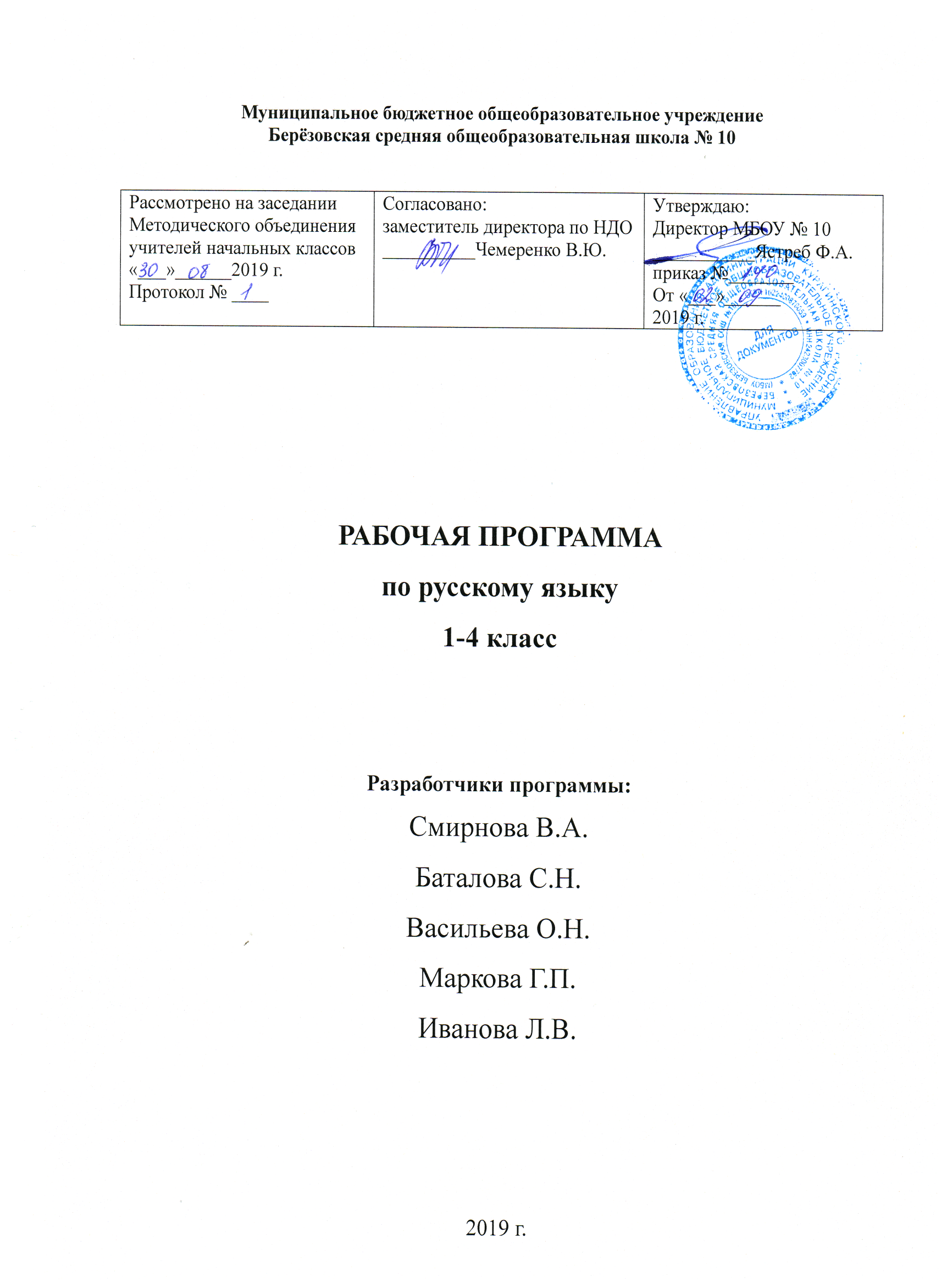 Пояснительная запискаРабочая программа по русскому языку для учащихся 1-4 класса разработана в соответствииосновной образовательной программы начального общего образования МБОУ Березовской СОШ № 10.            В системе предметов общеобразовательной школы курс русского языка реализует познавательную и социокультурную цели:Познавательная цель предполагает:познакомить учащихся с основными положениями науки о языке;открыть детям родного русского языка как предмета изучения;формировать представления о русском языке как целостной системе, о единицах, её составляющих, - звуках речи, слове, предложении.Социокультурная цель ориентирована:формировать эмоционально-ценностное отношение к родному языку, чувства сопричастности к его бытию, сохранение чистоты, выразительности, уникальности родного слова, пробуждение интереса и стремления к его изучению;развивать устную и письменную речь, монологическую и диалогическую речь, а также навыки грамотного, безошибочного письма как показателя общей культуры человека.          Изучение русского языка в начальной школе с русским языком обучения направлено на достижение следующих задач:-    формирование знаково-символического восприятия языка учащимися;развитие речи, мышления, воображения школьников;формирование коммуникативных компетенций учащихся, их готовности к общению на предмет получения, передачи информации, обмена информацией, обсуждения информации, аргументации высказанной точки зрения;освоение учащимися первоначальных знаний о лексике, фонетике, грамматике русского языка;овладение умениями правильно писать и читать, участвовать в диалоге, составлять несложные монологические высказывания и письменные тексты-описания и тексты-повествования небольшого объёма;формирование развернутой структуры учебной деятельности, основу которой составляют универсальные учебные действияКоличество часов в неделю, год.На изучение русского языка в каждом классе начальной школы в неделю отводится по 4 часа в неделю: в 1 классе — 132ч (33 учебные недели), во 2—4 классах — 136 ч (34 учебные недели в каждом классе). Курс рассчитан на 540 часов.    Планируемые результаты освоения учебного предмета на уровень обученияВ результате изучения курса русского языка обучающиеся при получении начального общего образования научатся осознавать язык как основное средство человеческого общения и явление национальной культуры, у них начнет формироваться позитивное эмоционально­ценностное отношение к русскому и родному языкам, стремление к их грамотному использованию, русский язык и родной язык станут для учеников основой всего процесса обучения, средством развития их мышления, воображения, интеллектуальных и творческих способностей.В процессе изучения обучающиеся получат возможность реализовать в устном и письменном общении (в том числе с использованием средств ИКТ) потребность в творческом самовыражении, научатся использовать язык с целью поиска необходимой информации в различных источниках для выполнения учебных заданий.У выпускников, освоивших основную образовательную программу начального общего образования, будет сформировано отношение к правильной устной и письменной речи как показателям общей культуры человека. Они получат начальные представления о нормах русского и родного литературного языка (орфоэпических, лексических, грамматических) и правилах речевого этикета, научатся ориентироваться в целях, задачах, средствах и условиях общения, что станет основой выбора адекватных языковых средств для успешного решения коммуникативной задачи при составлении несложных устных монологических высказываний и письменных текстов. У них будут сформированы коммуникативные учебные действия, необходимые для успешного участия в диалоге: ориентация на позицию партнера, учет различных мнений и координация различных позиций в сотрудничестве, стремление к более точному выражению собственного мнения и позиции, умение задавать вопросы.Выпускник на уровне начального общего образования:научится осознавать безошибочное письмо как одно из проявлений собственного уровня культуры;сможет применять орфографические правила и правила постановки знаков препинания (в объеме изученного) при записи собственных и предложенных текстов, овладеет умением проверять написанное;получит первоначальные представления о системе и структуре русского и родного языков: познакомится с разделами изучения языка – фонетикой и графикой, лексикой, словообразованием (морфемикой), морфологией и синтаксисом; в объеме содержания курса научится находить, характеризовать, сравнивать, классифицировать такие языковые единицы, как звук, буква, часть слова, часть речи, член предложения, простое предложение, что послужит основой для дальнейшего формирования общеучебных, логических и познавательных (символико-моделирующих) универсальных учебных действий с языковыми единицами.В результате изучения курса у выпускников, освоивших основную образовательную программу начального общего образования, будет сформирован учебно-познавательный интерес к новому учебному материалу и способам решения новой языковой задачи, что заложит основы успешной учебной деятельности при продолжении изучения курса русского языка и родного языка на следующем уровне образования.Формирование УУД по разделам программы на уровень обученияПЛАНИРУЕМЫЕ РЕЗУЛЬТАТЫ ОСВОЕНИЯ СОДЕРЖАНИЯ УЧЕБНОГО ПРЕДМЕТА ПО ГОДАМ ОБУЧЕНИЯСодержание учебного предмета на уровень обученияОбучение грамотеФонетика. Звуки речи. Осознание единства звукового состава слова и его значения. Установление числа и последовательности звуков в слове. Сопоставление слов, различающихся одним или несколькими звуками.Различение гласных и согласных звуков, гласных ударных и безударных, согласных твердых и мягких, звонких и глухих.Слог как минимальная произносительная единица. Деление слов на слоги. Определение места ударения.Графика. Различение звука и буквы: буква как знак звука. Овладение позиционным способом обозначения звуков буквами. Буквы гласных как показатель твердости – мягкости согласных звуков. Функция букв е, е, ю, я. Мягкий знак как показатель мягкости предшествующего согласного звука.Знакомство с русским алфавитом как последовательностью букв.Чтение. Формирование навыка слогового чтения (ориентация на букву, обозначающую гласный звук). Плавное слоговое чтение и чтение целыми словами со скоростью, соответствующей индивидуальному темпу ребенка. Осознанное чтение слов, словосочетаний, предложений и коротких текстов. чтение с интонациями и паузами в соответствии со знаками препинания. Развитие осознанности и выразительности чтения на материале небольших текстов и стихотворений.Знакомство с орфоэпическим чтением (при переходе к чтению целыми словами). Орфографическое чтение (проговаривание) как средство самоконтроля при письме под диктовку и при списывании.Письмо. Усвоение гигиенических требований при письме. Развитие мелкой моторики пальцев и свободы движения руки. Развитие умения ориентироваться на пространстве листа в тетради и на пространстве классной доски. Овладение начертанием письменных прописных (заглавных) и строчных букв. Письмо букв, буквосочетаний, слогов, слов, предложений с соблюдением гигиенических норм. Овладение разборчивым, аккуратным письмом. Письмо под диктовку слов и предложений, написание которых не расходится с их произношением. Усвоение приемов и последовательности правильного списывания текста.Понимание функции небуквенных графических средств: пробела между словами, знака переноса.Слово и предложение. Восприятие слова как объекта изучения, материала для анализа. Наблюдение над значением слова.Различение слова и предложения. Работа с предложением: выделение слов, изменение их порядка.Орфография. Знакомство с правилами правописания и их применение:раздельное написание слов;обозначение гласных после шипящих (ча – ща, чу – щу, жи – ши);прописная (заглавная) буква в начале предложения, в именах собственных;перенос слов по слогам без стечения согласных;знаки препинания в конце предложения.Развитие речи. Понимание прочитанного текста при самостоятельном чтении вслух и при его прослушивании. Составление небольших рассказов повествовательного характера по серии сюжетных картинок, материалам собственных игр, занятий, наблюдений.Систематический курсФонетика и орфоэпия. Различение гласных и согласных звуков. Нахождение в слове ударных и безударных гласных звуков. Различение мягких и твердых согласных звуков, определение парных и непарных по твердости – мягкости согласных звуков. Различение звонких и глухих звуков, определение парных и непарных по звонкости – глухости согласных звуков. Определение качественной характеристики звука: гласный – согласный; гласный ударный – безударный; согласный твердый – мягкий, парный – непарный; согласный звонкий – глухой, парный – непарный. Деление слов на слоги. Ударение, произношение звуков и сочетаний звуков в соответствии с нормами современного русского литературного языка. Фонетический разбор слова.Графика. Различение звуков и букв. Обозначение на письме твердости и мягкости согласных звуков. Использование на письме разделительных ъ и ь.Установление соотношения звукового и буквенного состава слова в словах типа стол, конь; в словах с йотированными гласными е, е, ю, я; в словах с непроизносимыми согласными.Использование небуквенных графических средств: пробела между словами, знака переноса, абзаца.Знание алфавита: правильное название букв, знание их последовательности. Использование алфавита при работе со словарями, справочниками, каталогами.Лексика. Понимание слова как единства звучания и значения. Выявление слов, значение которых требует уточнения. Определение значения слова по тексту или уточнение значения с помощью толкового словаря. Представление об однозначных и многозначных словах, о прямом и переносном значении слова. Наблюдение за использованием в речи синонимов и антонимов.Состав слова (морфемика). Овладение понятием «родственные (однокоренные) слова». Различение однокоренных слов и различных форм одного и того же слова. Различение однокоренных слов и синонимов, однокоренных слов и слов с омонимичными корнями. Выделение в словах с однозначно выделяемыми морфемами окончания, корня, приставки, суффикса. Различение изменяемых и неизменяемых слов. Представление о значении суффиксов и приставок. Образование однокоренных слов с помощью суффиксов и приставок. Разбор слова по составу.Морфология. Части речи; деление частей речи на самостоятельные и служебные.Имя существительное. Значение и употребление в речи. Умение опознавать имена собственные. Различение имен существительных, отвечающих на вопросы «кто?» и «что?». Различение имен существительных мужского, женского и среднего рода. Изменение существительных по числам. Изменение существительных по падежам. Определение падежа, в котором употреблено имя существительное. Различение падежных и смысловых (синтаксических) вопросов. Определение принадлежности имен существительных к 1, 2, 3-му склонению. Морфологический разбор имен существительных.Имя прилагательное. Значение и употребление в речи. Изменение прилагательных по родам, числам и падежам, кроме прилагательных на -ий, -ья, -ов, -ин. Морфологический разбор имен прилагательных.Местоимение. Общее представление о местоимении. Личные местоимения, значение и употребление в речи. Личные местоимения 1, 2, 3-го лица единственного и множественного числа. Склонение личных местоимений.Глагол. Значение и употребление в речи. Неопределенная форма глагола. Различение глаголов, отвечающих на вопросы «что сделать?» и «что делать?». Изменение глаголов по временам. Изменение глаголов по лицам и числам в настоящем и будущем времени (спряжение). Способы определения I и II спряжения глаголов (практическое овладение). Изменение глаголов прошедшего времени по родам и числам. Морфологический разбор глаголов.Наречие. Значение и употребление в речи.Предлог. Знакомство с наиболее употребительными предлогами. Функция предлогов: образование падежных форм имен существительных и местоимений. Отличие предлогов от приставок.Союзы и, а, но, их роль в речи. Частица не, ее значение.Синтаксис. Различение предложения, словосочетания, слова (осознание их сходства и различий). Различение предложений по цели высказывания: повествовательные, вопросительные и побудительные; по эмоциональной окраске (интонации): восклицательные и невосклицательные.Нахождение главных членов предложения: подлежащего и сказуемого. Различение главных и второстепенных членов предложения. Установление связи (при помощи смысловых вопросов) между словами в словосочетании и предложении.Нахождение и самостоятельное составление предложений с однородными членами без союзов и с союзами и, а, но. Использование интонации перечисления в предложениях с однородными членами.Различение простых и сложных предложений.Орфография и пунктуация. Формирование орфографической зоркости, использование разных способов выбора написания в зависимости от места орфограммы в слове. Использование орфографического словаря.Применение правил правописания:сочетания жи – ши, ча – ща, чу – щу в положении под ударением;сочетания чк – чн, чт, щн;перенос слов;прописная буква в начале предложения, в именах собственных;проверяемые безударные гласные в корне слова;парные звонкие и глухие согласные в корне слова;непроизносимые согласные;непроверяемые гласные и согласные в корне слова (на ограниченном перечне слов);гласные и согласные в неизменяемых на письме приставках;разделительные ъ и ь;мягкий знак после шипящих на конце имен существительных (ночь, нож, рожь, мышь);безударные падежные окончания имен существительных (кроме существительных на -мя, -ий, -ья, -ье, -ия, -ов, -ин);безударные окончания имен прилагательных;раздельное написание предлогов с личными местоимениями;не с глаголами;мягкий знак после шипящих на конце глаголов в форме 2-го лица единственного числа (пишешь, учишь);мягкий знак в глаголах в сочетании -ться;безударные личные окончания глаголов;раздельное написание предлогов с другими словами;знаки препинания в конце предложения: точка, вопросительный и восклицательный знаки;знаки препинания (запятая) в предложениях с однородными членами.Развитие речи. Осознание ситуации общения: с какой целью, с кем и где происходит общение.Практическое овладение диалогической формой речи. Выражение собственного мнения, его аргументация. Овладение основными умениями ведения разговора (начать, поддержать, закончить разговор, привлечь внимание и т. п.). Овладение нормами речевого этикета в ситуациях учебного и бытового общения (приветствие, прощание, извинение, благодарность, обращение с просьбой), в том числе при общении с помощью средств ИКТ. Особенности речевого этикета в условиях общения с людьми, плохо владеющими русским языком.Практическое овладение устными монологическими высказываниями на определенную тему с использованием разных типов речи (описание, повествование, рассуждение).Текст. Признаки текста. Смысловое единство предложений в тексте. Заглавие текста.Последовательность предложений в тексте.Последовательность частей текста (абзацев).Комплексная работа над структурой текста: озаглавливание, корректирование порядка предложений и частей текста (абзацев).План текста. Составление планов к данным текстам. Создание собственных текстов по предложенным планам.Типы текстов: описание, повествование, рассуждение, их особенности.Знакомство с жанрами письма и поздравления.Создание собственных текстов и корректирование заданных текстов с учетом точности, правильности, богатства и выразительности письменной речи; использование в текстах синонимов и антонимов.Знакомство с основными видами изложений и сочинений (без заучивания определений): изложения подробные и выборочные, изложения с элементами сочинения; сочинения-повествования, сочинения-описания, сочинения-рассуждения.Тематическое планирование  учебного предмета на уровень обученияКалендарно-тематическое планированиеОбучение грамоте (письмо), 1 классКалендарно тематическое планирование2классКалендарно-тематическое планирование, русский язык, 1 классКалендарно тематическое планированиеТематическое  планирование по русскому языку 3 классКалендарно тематическое планирование 4 класс№Раздел программы, курсаПланируемые результаты(личностные и метапредметные)1Синтаксис.Личностные УУД: -внутренняя позиция школьника на уровне положительного отношения к школе, ориентации на содержательные моменты школьной действительности и принятия образца «хорошего ученика»;Познавательные УУД:-проявлять познавательную инициативу в учебном сотрудничестве;-строить сообщения в устной и письменной форме;Регулятивные УУД:-адекватно воспринимать предложения и оценку учителей, товарищей, родителей и других людей;-различать способ и результат действия;Коммуникативные УУД:-допускать возможность существования у людей различных точек зрения, в том числе не совпадающих с его собственной, и ориентироваться на позицию партнера в общении и взаимодействии;2Орфография и пунктуация.Личностные УУД: -широкая мотивационная основа учебной деятельности, включающая социальные, учебно­познавательные и внешние мотивы;-учебно­познавательный интерес к новому учебному материалу и способам решения новой задачи;Познавательные УУД:-осуществлять подведение под понятие на основе распознавания объектов, выделения существенных признаков и их синтеза;-устанавливать аналогии; Регулятивные УУД: -принимать и сохранять учебную задачу;-учитывать выделенные учителем ориентиры действия в новом учебном материале в сотрудничестве с учителем;Коммуникативные УУД:	-использовать речь для регуляции своего действия;-адекватно использовать речевые средства для решения различных коммуникативных задач, строить монологическое высказывание, владеть диалогической формой речи.3Фонетика и орфоэпияЛичностные УУД: -учебно­познавательный интерес к новому учебному материалу и способам решения новой задачи;Познавательные УУД:-проявлять познавательную инициативу в учебном сотрудничестве;-строить сообщения в устной и письменной форме; Регулятивные УУД:-адекватно воспринимать предложения и оценку учителей, товарищей, родителей и других людей;-различать способ и результат действия;Коммуникативные УУД:-задавать вопросы;-контролировать действия партнера;4Состав слова (морфемика)Личностные УУД: -ориентация на понимание причин успеха в учебной деятельности, в том числе на самоанализ и самоконтроль результата, на анализ соответствия результатов требованиям конкретной задачи, на понимание оценок учителей, товарищей, родителей и других людей;Познавательные УУД:-проявлять познавательную инициативу в учебном сотрудничестве;-строить сообщения в устной и письменной форме;Регулятивные УУД:-учитывать установленные правила в планировании и контроле способа решения;Коммуникативные УУД:-строить понятные для партнера высказывания, учитывающие, что партнер знает и видит, а что нет;5ГрафикаЛичностные УУД: -строить понятные для партнера высказывания, учитывающие, что партнер знает и видит, а что нет;Познавательные УУД:-проявлять познавательную инициативу в учебном сотрудничестве;-строить сообщения в устной и письменной форме;- -определять последовательность действий для решения предметной задачи,-осуществлять простейшее планирование своей работы.- Регулятивные УУД: -учитывать установленные правила в планировании и контроле способа решения;-осуществлять итоговый и пошаговый контроль по результату;Коммуникативные УУД:-задавать вопросы;-контролировать действия партнера;-использовать речь для регуляции своего действия;6МорфологияЛичностные УУД: -строить понятные для партнера высказывания, учитывающие, что партнер знает и видит, а что нет;Познавательные УУД:-проявлять познавательную инициативу в учебном сотрудничестве;-строить сообщения в устной и письменной форме;- Регулятивные УУД: -учитывать установленные правила в планировании и контроле способа решения;-осуществлять итоговый и пошаговый контроль по результату;Коммуникативные УУД:-задавать вопросы;-контролировать действия партнера;-использовать речь для регуляции своего действия;7Развитие речи Личностные УУД: -учебно­познавательный интерес к новому учебному материалу и способам решения новой задачи;Познавательные УУД:-проявлять познавательную инициативу в учебном сотрудничестве;-строить сообщения в устной и письменной форме;Регулятивные УУД: -учитывать установленные правила в планировании и контроле способа решения;Коммуникативные УУД:-задавать вопросы;-контролировать действия партнера;-использовать речь для регуляции своего действия;РазделпрограммыПланируемые результаты освоения содержания учебного предмета, курсаПланируемые результаты освоения содержания учебного предмета, курсаПланируемые результаты освоения содержания учебного предмета, курсаПланируемые результаты освоения содержания учебного предмета, курсаРазделпрограммы1 класс2 класс3 класс4 класс«Фонетика играфика»Обучающийся будет знать:- звуки гласные, согласные,смыслоразличительнуюроль звуков речи в слове;Обучающийся научится:- различать гласные исогласные звуки, твердые имягкие звуки- использовать практическиеприёмы определениязвонкости-глухости согласныхзвуков;- классифицировать звуки позаданному основанию(твёрдые-мягкие согласныезвуки);- использовать правилафонетического разбора;- делить слова на слоги;- ставить ударение в словах;Обучающийся будет знать:-условные обозначения,рабочую строку, росчерк,штриховку, схемы слова;- основные элементыписьменных букв;- отличие звука от буквы;Обучающийся научится:- ориентироваться в тетрадипо письму;- различать печатный иписьменный шрифты;- писать элементы букв:короткие и длинныенаклонные линии;-длинные наклонные линии сзакруглением внизу и вверху,- овалы против часовойстрелки;- большие и маленькиеполуовалы против часовой ипо часовой стрелке;- наклонную длинную прямуюлинию сверху с закруглениемвнизу влево;- наклонную короткуюпрямую линию сверху сзакруглением внизу вправо,сравнивать эти линии;- анализироватьпоэлементный состав букв- писать буквы (заглавные истрочные), обозначающиегласные и согласные звуки;- сравнивать написанныебуквы с предложеннымобразцом;- обозначать на письмемягкость согласных звуковбуквами и, е, ё, я, ь;- записывать под диктовку отдельные слова ипредложения (3-5 слов созвуками сильной позиции)- находить границыпредложения;- различать гласные исогласные звуки;- применять правила:написание слов с гласными и,а, у после согласных ж, ш, щ,ч, отсутствие ь в сочетанияхч, щ с другими согласными,кроме л, перенос слов послогам, оформлениепредложения, списывать текстс доски и учебника, писатьдиктанты, проговариваемыеорфографически иорфоэпически.Обучающийся научится:- определять качественнуюхарактеристику звука;- применять знанияфонетического материала прииспользовании правилправописания;- произносить звуки и ихсочетания в соответствии снормами современногорусского литературного языка;- использовать на письмеразделительные ъ и ь знаки;- использовать небуквенныеграфические средства: знакпереноса, абзац;- списывать текст с доски иучебника, писать диктанты.Обучающийся получитвозможность научиться:- осуществлять звуко –буквенный разбор простых послоговому составу слов;устанавливать соотношениезвукового и буквенного состава в словах с е ё ю я; в словах с разделительными ъ иь знаками; в словах снепроизносимыми согласными(на уровне ознакомления);использовать алфавит приработе со словарями,справочными материалами;совершенствовать навыкклавиатурного письма.Обучающийся научится:– актуализироватьфонетический: гласныебезударные и ударные;согласные звонкие, глухиепарные, непарные;согласные твердые,мягкие парные, непарные;шипящие, всегда твердые,всегда мягкие;– устанавливатьсоотношение звукового ибуквенного состава слова– использовать алфавитдля упорядочивания слови при работе сословарями,справочниками,каталогами.Обучающийся получитвозможностьнаучиться:– узнавать позиционныечередования звуков;– проводить фонетико-графический(звукобуквенный) разборслова самостоятельно попредложенномуалгоритму;– оценивать правильностьпроведения фонетико-графического (звуко-буквенного) разбора слов;– соблюдать нормырусского языка всобственной речи иоценивать соблюдениеэтих норм в речисобеседников (в объемесловаря произношения,представленного вучебнике);– находить при сомнениив правильностипостановки ударения илипроизношения словаответ самостоятельно(по словарю учебника)либо обращаться запомощью (к учителю,родителям и др.);Выпускник научится:– различать звуки ибуквы;– характеризовать звукирусского языка: гласныеударные/безударные;согласные твердые/мягкие,парные/непарные твердые имягкие; согласныезвонкие/глухие,парные/непарные звонкие иглухие;– пользоваться русскималфавитом на основе знанияпоследовательности букв внем для упорядочивания слови поиска необходимойинформации в различныхсловарях и справочниках.Выпускник получитвозможность научитьсяпользоваться русскималфавитом на основе знанияпоследовательности букв в нем для упорядочивания слови поиска необходимойинформации в различныхсловарях и справочниках.«Орфоэпия»Обучающийся научится:различать звуки речи;устанавливать число ипоследовательность звуков вслове; различать гласные исогласные звуки; гласныеударные-безударные;согласные парные твердые-мягкие, звонкие-глухие;определять звонкие и глухиенепарные согласные звуки;определять непарные твердыесогласные ( ж, ш, ц),непарные мягкие согласные(ч,щ,й); находить в словеударные и безударныегласные звуки; определятьуказатели мягкости-твердостисогласных звуков; делитьслова на слоги; различатьзвуки и буквы; обозначать написьме звук (й); использоватьнебуквенные графическиесредства: пробел междусловами, знак переноса, абзац(последнее при списывании).Выпускник получитвозможность научиться:– соблюдать нормырусского и родноголитературного языка всобственной речи и оцениватьсоблюдение этих норм в речисобеседников (в объемепредставленного в учебникематериала);– находить при сомнениив правильности постановкиударения или произношенияслова ответ самостоятельно(по словарю учебника) либо обращаться за помощью кучителю, родителям и др.«Состав слова(морфемика)»Обучающийся получитвозможность научиться:находить в ряду словродственные слова;различать (с опорой нарисунок) однокоренные словаи слова одной тематическойгруппы; однокоренные слова ислова с омонимичнымикорнями.Обучающийся научится:Подбирать родственные словаи формы слов с цельюпроверки изученныхорфограмм в корне слова;различать однокоренные словаи синонимыОбучающийся получитвозможность научиться:- различать словообразованиеи словоизменение;- выделять в словах соднозначно выделяемыми морфемами окончание, корень,приставку, суффикс;- различать приставку ипредлог.Обучающийся научится:– различать родственные(однокоренные) слова иформы слова;– находить в словахокончание, корень,приставку, суффикс,основу.Обучающийся получитвозможностьнаучиться:– находить в словахпостфикс,соединительные гласные(интерфиксы) в сложныхсловах;– узнавать образованиеслов с помощьюприставки, суффикса исложения основ;– понимать смысловые,эмоциональные,изобразительныевозможности суффиксови приставок; – оценивать правильностьразбора слов по составу.Выпускник научится:- различать изменяемые инеизменяемые слова;- различать родственные(однокоренные) слова иформы слова;- находить в словах соднозначно выделяемымиморфемами окончание,корень, приставку, суффикс.Выпускник получитвозможность научиться– выполнять морфемныйанализ слова в соответствии спредложенным учебникомалгоритмом, оцениватьправильность его выполнения;– использоватьрезультаты выполненногоморфемного анализа длярешения орфографическихи/или речевых задач.«Лексика»Обучающийся получитвозможность научиться:осознавать слово какединство звучания и значения;на практическом уровнеразличать синонимы,антонимы, многозначность(без введения понятий)Обучающийся научится:- опознавать в предложении, втексте слова однозначные имногозначные, употребленныев прямом и переносномзначении; на практическомуровне различать синонимы,антонимы, многозначность безвведения понятий.Обучающийся получитвозможность научиться:- понимать этимологиюмотивированных названий;- понимать смысл омонимов(без введения понятия),фразеологизмов;- пользоваться словарями поуказанию учителя;- пользоваться библиотечнымкаталогом под руководствомучителяОбучающийся научится:– воспринимать слово какединство звучания,значения играмматическихпризнаков;– выявлять слова,значение которых требуетуточнения;– определять значениеслова по тексту илиуточнять с помощьютолкового словаря.Обучающийся получитвозможностьнаучиться:– подбирать синонимыдля устранения повторовв тексте;– подбирать антонимыдля точнойхарактеристикипредметов и при ихсравнении;– различать употреблениев тексте слов в прямом ипереносном значении(простые случаи);– различать в текстеомонимы (напрактическом уровне);– понимать значениеупотребленных в текстахучебника фразеологизмов; – ориентироваться вразнообразии словарей порусскому языку.Выпускник научится:- выявлять слова, значениекоторых требует уточнения;- определять значение словапо тексту или уточнять спомощью толкового словаря- подбирать синонимы дляустранения повторов в тексте.Выпускник получитвозможность научиться:- подбирать антонимы дляточной характеристикипредметов при их сравнении;- различать употребление втексте слов в прямом ипереносном значении(простые случаи);- оценивать уместностьиспользования слов в тексте;- выбирать слова из рядапредложенных для успешногорешения коммуникативнойзадачи.«Морфология»Обучающийся научится:находить слова,обозначающие предметы,признак предмета, действиепредмета; опознавать именаодушевленные инеодушевленные, именасобственные; различатьназвания предметов,отвечающих на вопросы«кто?», «что?».Обучающийся научится:- различать лексическое играмматическое значениеслова;- находить грамматическиегруппы слов (части речи);- определять у имени сущ – гозначение, опознаватьграмматические признаки- опознавать у глаголов формурода и числа (в формепрошедшего времени).Обучающийся получитвозможность научиться:- устанавливать зависимостьформ рода и числа именприлагательных от формимени сущ – го (в роде ичисле);- находить грамматическиегруппы слов:самостоятельные слова ислужебные (предлог, союз);- узнавать личныеместоимения, числительные.Обучающийся научится:– различать изменяемые инеизменяемые слова;– находить начальнуюформу именисуществительного;– определятьграмматические признакиимен существительных –род, число, падеж,склонение;– находить начальнуюформу имениприлагательного иглагола;Обучающийся получитвозможностьнаучиться:– выполнятьморфологический разборимен существительных попредложенномуалгоритму;– оценивать правильностьпроведенияморфологическогоразбора именисуществительного;– определять функциюпредлогов: образование падежных форм именсуществительных;– устанавливать отличиепредлогов от приставок.Выпускник научится:распознавать грамматическиепризнаки слов;с учетом совокупностивыявленных признаков (чтоназывает, на какие вопросыотвечает, как изменяется)относить слова копределенной группеосновных частей речи (именасуществительные, именаприлагательные, глаголы).Выпускник получитвозможность научиться:- проводить морфологическийразбор именсуществительных, именприлагательных, глаголов попредложенному в учебникеалгоритму; оцениватьправильность проведенияморфологического разбора;- находить в тексте такиечасти речи, как личныеместоимения и наречия,предлоги вместе ссуществительными и личнымиместоимениями, к которымони относятся, союзы и, а, но,частицу не при глаголах.«Синтаксис»Обучающийся научится:различать предложения ислова; определятьсущественные признакипредложения: законченностьмысли и интонации конца;находить границыпредложения; писатьпредложения под диктовку, атакже составлять их схемы;составлять предложения изслов, данных в начальнойформе.Обучающийся научится:- находить главные членыпредложения (основыпредложения): подлежащее исказуемое;- различать главные ивторостепенные членыпредложения (бездифференциации последних);- составлять предложения изслов, данных в начальнойформе, с добавлением любыхдругих слов;- восстанавливатьдеформированныепредложения.Обучающийся получитвозможность научиться:- опознавать предложенияраспространенные инераспространенные;- устанавливать связи междусловами в словосочетании ипредложении (по смысловымвопросам);- определять на практическомуровне роль форм слов ислужебных слов для связи словв предложении.Обучающийся научится:– различать предложение,словосочетание и слово;– устанавливать припомощи смысловыхвопросов связь междусловами в словосочетаниии предложении;– находить главные(подлежащее, сказуемое)и второстепенные (безделения на виды) членыпредложения;– выделять предложения соднородными членами.Обучающийся получитвозможностьнаучиться:– различатьвторостепенные членыпредложения –определение, дополнение;– выполнять всоответствии спредложеннымалгоритмом разборапростого предложения(по членам предложения,синтаксический),оценивать правильностьразбора; – устанавливать связи(при помощи смысловыхвопросов) между словамив словосочетании ипредложении;– использоватьинтонацию приперечислении однородныхчленов предложения.Выпускник научится:- различать предложение,словосочетание, слово;- устанавливать при помощисмысловых вопросов связьмежду словами всловосочетании ипредложении;- классифицироватьпредложения по целивысказывания, находитьповествовательные/побудительные/вопросительныепредложения;- определятьвосклицательную/невосклицательную интонациюпредложения;- находить главные ивторостепенные (без деленияна виды) члены предложения;- выделять предложения соднородными членами.Выпускник получитвозможность научиться:- различать второстепенныечлены предложения —определения, дополнения,обстоятельства;- выполнять в соответствии спредложенным в учебнике алгоритмом разбор простогопредложения (по членампредложения,синтаксический), оцениватьправильность разбора;- различать простые исложные предложения.«Орфография ипунктуация»Обучающийся научится:-анализировать текс: находитьслова с буквосочетаниями ча-ща, чу-щу, жи-ши; ---выписывать из текста слова сбуквосочетаниями ча-ща, чу-щу, жи-ши;-подбирать слова, которыепишутся с заглавной буквы;-объяснять правила написанияслов с заглавной буквы;подбирать и записывать именасобственные на заданнуюбукву;-оформлять начало и конецпредложения;-применять изученныеправила при списывании изаписи под диктовку.применять правилаправописания: раздельноенаписание слов; написаниегласных и, а, у послешипящих согласных ж, ш, ч;отсутствие мягкого знака всочетаниях букв ч, щ сдругими согласными, кроме л;перенос слов; прописнаябуква в начале предложения, вименах собственных;непроверяемые гласные исогласные в в корне слова(перечень слов в учебнике);знаки препинания ( . ? ! ) вконце предложения; -безошибочно списывать текст с доски и учебника; писатьпод диктовку тексты всоответствии с изученнымиправилами.Обучающийся научится:- находить орфограммы в ука-занных учителем словах;- использовать орфографичес-кий словарь (см. в уче-бнике)как средство самоконтроля;- применять правила правопи-сания:• написание гласных и, а,у после шипящих согласныхж, ш, ч9 щ (в положении подударением и без ударения);• отсутствие мягкогознака в сочетаниях букв ч , щ сдругими согласными, кроме л;• перенос слов;•прописная буква в началепредложения, в именах собст-венных;• проверяемыебезударные гласные в корнеслова;• парные звонкие иглухие согласные в корнеслова;• непроверяемые гласныеи согласные в корне слова, в т.ч. удвоенные буквы согласных (перечень слов в учебнике);• знаки препинания (. ?!) в конце предложения;- безошибочно списыватьтекст;- писать под диктовку текст в соответствии с изученными правилами правописания.Обучающийся получитвозможность научиться:-применять правила право-писания:•разделительные ь и ъ;• непроизносимыесогласные в корне(ознакомление);• ь после шипящих наконце имен существительных(рожь - нож, ночь - мяч);- применять разные способыпроверки правописания слов:изменение формы слова, подбор однокоренных слов, использованиеорфографического словаря;- использовать орфографическое чтение(проговаривание) каксредство самоконтроля при письме под диктовку и при списывании.Обучающийся научится:-применять ранееизученные правилаправописания;- использовать правила:написания парныхсогласных в серединеслова,непроизносимыхсогласных, слов судвоенной согласной;гласных и согласных внеизменяемых на письмеприставках;написанияразделительных ъ и ь;раздельного написанияпредлогов с другимисловами;написания мягкого знакана концесуществительных 3-госклонения;написания безударныхокончаний имёнсуществительныхединственного числа 1-3склонения;написания безударныхокончаний имёнсуществительныхмножественного числа;-определять (уточнять)написание слова поорфографическомусловарю (в т. ч. По справочнику в учебнике);-безошибочно списыватьтекст;- писать под диктовкутекст в соответствии сизученными правиламиправописания;-проверять собственный ипредложенный текст,находить и исправлять-орфографические ипунктуационные ошибки.Обучающийся получитвозможностьнаучиться:-применять правилаправописания:-правописание букв о и е вокончанияхсуществительных букв,обозначающих шипящиезвуки и Ц;-объяснять правописаниесоединительных гласныхо, е в сложных словах;-применять постановкузапятых при однородныхчленах предложения;-объяснять правописаниебезударных падежныхокончаний именсуществительных, в томчисле и существительныхмужского рода на –й;;-познакомиться справописанием отдельных суффиксов /-ик, -ек/;-осознавать местовозможноговозникновенияорфограммы;-подбирать примеры сопределеннойорфограммой;-при составлениисобственных текстов,чтобы избежатьорфографических илипунктуационных ошибок,использовать помощьвзрослого или словарь,пропуск орфограммы илипунктограммы;-при работе надошибками определятьспособы действий,помогающие-предотвратить их впоследующих письменныхработах;-различать разныеспособы проверкиправописания слов:изменение формы слова,подбор однокоренныхслов, подбор слов сударной морфемой, знаниефонетическихособенностейорфограммы,использованиеорфографического словаря.Выпускник научится:- применять правилаправописания (в объемесодержания курса);- определять (уточнять)написание слова поорфографическому словарюучебника;- безошибочно списыватьтекст объемом 80—90 слов;- писать под диктовку текстыобъемом 75—80 слов всоответствии с изученнымиправилами правописания;- проверять собственный ипредложенный текст,находить и исправлятьорфографические ипунктуационные ошибки.Выпускник получитвозможность научиться:- осознавать местовозможного возникновенияорфографической ошибки;- подбирать примеры сопределенной орфограммой;- при составлениисобственных текстовперефразироватьзаписываемое, чтобы избежатьорфографических ипунктуационных ошибок;- при работе над ошибкамиосознавать причиныпоявления ошибки иопределять способы действий, помогающие предотвратить еев последующих письменныхработах.«Развитиеречи»Обучающийся научится:-составлять текст по сериисюжетных картинок;-описывать случаисобственной жизни, своинаблюдения и переживания;-участвовать в учебномдиалоге, оценивать процесс ирезультат решениякоммуникативной задачи;-включаться в групповуюработу, связанную собщением.первичному умениюоценивать правильность(уместность) выбораязыковых и неязыковыхсредств устного общения науроке, в школе, в быту, сознакомыми, незнакомымилюдьми разного возраста;соблюдать в повседневнойжизни нормы речевогоэтикета; составлять текст изнабора предложений;выбирать заголовок для текстаиз ряда данных.Обучающийся научится:-использовать средстваустного общения (голос, темп,мимику жесты, движения) всоответствии с конкретнойситуацией общения;-анализировать чужую устнуюречь при прослушиваниизаписей, речи учителя итоварищей, при просмотревидеофильмов.-осознавать собственнуюустную речь: с какой целью скем и где происходитобщение;-понимать особенностидиалогической формы речи;-первичному умениювыражать собственное мнение,обосновывать его;-первичному умению строитьустное монологическоевысказывание наопределённую тему;-определять тему текста,подбирать заглавие, находитьчасти текста;-восстанавливатьдеформированный текст.Обучающийся получитвозможность научиться:-распознавать тексты разныхвидов: повествование,описание;-находить средства связимежду предложениями (порядок слов, местоимения,служебные слова, синонимы);-определятьпоследовательность частейтекста;-составлять тексты малыхформ: письмо, записка,объявление, электронноеписьмо,sms- сообщение.Обучающийся научится:– выражать собственноемнение, обосновывать его;– владеть начальнымиумениями веденияразговора (начать,поддержать, закончитьразговор, привлечьвнимание и т.п.);– строить устноемонологическоевысказывание наопределенную тему,делать словесный отчет овыполненной работе;– применять речевойэтикет в ежедневныхситуациях учебного ибытового общения;– определятьпоследовательностьчастей текста, составлятьплан.Обучающийся получитвозможностьнаучиться:– использовать вмонологическомвысказывании разныетипы речи:описание, повествование,рассуждение;– сочинять письма,записки, рекламу, афишу,объявление и пр.;– находить средства связи междупредложениями (порядокслов, местоимения,служебные слова,синонимы);– составлятьсодержательное истилистически точноепродолжение к началутекста;– подробно или выборочнопересказывать текст;– пользоватьсяспециальной и справочнойлитературой, словарями,газетами, журналами,Интернетом.Выпускник научится:- оценивать правильность(уместность) выбора языковыхи неязыковых средств устногообщения на уроке, в школе,в быту, со знакомыми инезнакомыми, с людьмиразного возраста;- соблюдать в повседневнойжизни нормы речевого этикетаи правила устного общения(умение слышать, реагироватьна реплики, поддерживатьразговор);выражать собственное мнениеи аргументировать его;- самостоятельноозаглавливать текст;- составлять план текста;- сочинять письма,поздравительные открытки,записки и другие небольшиетексты для конкретныхситуаций общения.Выпускник получитвозможность научиться:-создавать тексты попредложенному заголовку;- подробно или выборочнопересказывать текст;- пересказывать текст отдругого лица;- составлять устный рассказ наопределенную тему сиспользованием разных типовречи: описание, повествование, рассуждение;- анализировать икорректировать тексты снарушенным порядкомпредложений, находить втексте смысловые пропуски;- корректировать тексты, вкоторых допущенынарушения культуры речи;- анализироватьпоследовательностьсобственных действий приработе над изложениями исочинениями и соотносить ихс разработанным алгоритмом;оценивать правильностьвыполнения учебной задачи:соотносить собственный текстс исходным (для изложений) ис назначением, задачами,условиями общения (длясамостоятельно создаваемыхтекстов);- соблюдать нормы речевоговзаимодействия приинтерактивном общении (sms-сообщения, электроннаяпочта, Интернет и другиевиды и способы связи).Выпускник на уровне начального общего образования:- научится осознавать безошибочное письмо как одно из проявлений собственного уровня культуры;- сможет применять орфографические правила и правила постановки знаков препинания (в объеме изученного) при записи собственных ипредложенных текстов, овладеет умением проверять написанное;- получит первоначальные представления о системе и структуре русского и родного языков: познакомится с разделами изучения языка –фонетикой и графикой, лексикой, словообразованием (морфемикой), морфологией и синтаксисом; в объеме содержания курса научитсянаходить, характеризовать, сравнивать, классифицировать такие языковые единицы, как звук, буква, часть слова, часть речи, член предложения, простое предложение, что послужит основой для дальнейшего формирования общеучебных, логических и познавательных (символико-моделирующих) универсальных учебных действий с языковыми единицами.В результате изучения курса у выпускников, освоивших основную образовательную программу начального общего образования, будетсформирован учебно-познавательный интерес к новому учебному материалу и способам решения новой языковой задачи, что заложит основы успешной учебной деятельности при продолжении изучения курса русского языка и родного языка на следующем уровне образования.Выпускник на уровне начального общего образования:- научится осознавать безошибочное письмо как одно из проявлений собственного уровня культуры;- сможет применять орфографические правила и правила постановки знаков препинания (в объеме изученного) при записи собственных ипредложенных текстов, овладеет умением проверять написанное;- получит первоначальные представления о системе и структуре русского и родного языков: познакомится с разделами изучения языка –фонетикой и графикой, лексикой, словообразованием (морфемикой), морфологией и синтаксисом; в объеме содержания курса научитсянаходить, характеризовать, сравнивать, классифицировать такие языковые единицы, как звук, буква, часть слова, часть речи, член предложения, простое предложение, что послужит основой для дальнейшего формирования общеучебных, логических и познавательных (символико-моделирующих) универсальных учебных действий с языковыми единицами.В результате изучения курса у выпускников, освоивших основную образовательную программу начального общего образования, будетсформирован учебно-познавательный интерес к новому учебному материалу и способам решения новой языковой задачи, что заложит основы успешной учебной деятельности при продолжении изучения курса русского языка и родного языка на следующем уровне образования.Выпускник на уровне начального общего образования:- научится осознавать безошибочное письмо как одно из проявлений собственного уровня культуры;- сможет применять орфографические правила и правила постановки знаков препинания (в объеме изученного) при записи собственных ипредложенных текстов, овладеет умением проверять написанное;- получит первоначальные представления о системе и структуре русского и родного языков: познакомится с разделами изучения языка –фонетикой и графикой, лексикой, словообразованием (морфемикой), морфологией и синтаксисом; в объеме содержания курса научитсянаходить, характеризовать, сравнивать, классифицировать такие языковые единицы, как звук, буква, часть слова, часть речи, член предложения, простое предложение, что послужит основой для дальнейшего формирования общеучебных, логических и познавательных (символико-моделирующих) универсальных учебных действий с языковыми единицами.В результате изучения курса у выпускников, освоивших основную образовательную программу начального общего образования, будетсформирован учебно-познавательный интерес к новому учебному материалу и способам решения новой языковой задачи, что заложит основы успешной учебной деятельности при продолжении изучения курса русского языка и родного языка на следующем уровне образования.Выпускник на уровне начального общего образования:- научится осознавать безошибочное письмо как одно из проявлений собственного уровня культуры;- сможет применять орфографические правила и правила постановки знаков препинания (в объеме изученного) при записи собственных ипредложенных текстов, овладеет умением проверять написанное;- получит первоначальные представления о системе и структуре русского и родного языков: познакомится с разделами изучения языка –фонетикой и графикой, лексикой, словообразованием (морфемикой), морфологией и синтаксисом; в объеме содержания курса научитсянаходить, характеризовать, сравнивать, классифицировать такие языковые единицы, как звук, буква, часть слова, часть речи, член предложения, простое предложение, что послужит основой для дальнейшего формирования общеучебных, логических и познавательных (символико-моделирующих) универсальных учебных действий с языковыми единицами.В результате изучения курса у выпускников, освоивших основную образовательную программу начального общего образования, будетсформирован учебно-познавательный интерес к новому учебному материалу и способам решения новой языковой задачи, что заложит основы успешной учебной деятельности при продолжении изучения курса русского языка и родного языка на следующем уровне образования.Выпускник на уровне начального общего образования:- научится осознавать безошибочное письмо как одно из проявлений собственного уровня культуры;- сможет применять орфографические правила и правила постановки знаков препинания (в объеме изученного) при записи собственных ипредложенных текстов, овладеет умением проверять написанное;- получит первоначальные представления о системе и структуре русского и родного языков: познакомится с разделами изучения языка –фонетикой и графикой, лексикой, словообразованием (морфемикой), морфологией и синтаксисом; в объеме содержания курса научитсянаходить, характеризовать, сравнивать, классифицировать такие языковые единицы, как звук, буква, часть слова, часть речи, член предложения, простое предложение, что послужит основой для дальнейшего формирования общеучебных, логических и познавательных (символико-моделирующих) универсальных учебных действий с языковыми единицами.В результате изучения курса у выпускников, освоивших основную образовательную программу начального общего образования, будетсформирован учебно-познавательный интерес к новому учебному материалу и способам решения новой языковой задачи, что заложит основы успешной учебной деятельности при продолжении изучения курса русского языка и родного языка на следующем уровне образования.Класс 1234Раздел Количество часовКоличество часовКоличество часовКоличество часовОбучение грамоте (письмо)92---Фонетика и орфоэпия1281Лексика2В течение годаВ течение годаСостав слова (морфемика)2314Морфология4247Синтаксис1732Орфография и пунктуация93244Развитие речи868Графика7--Итого часов по годам обучения 132136136136Итого часов за уровень                                                                                 540Итого часов за уровень                                                                                 540Итого часов за уровень                                                                                 540Итого часов за уровень                                                                                 540Итого часов за уровень                                                                                 540№п/пДата Тема урокаЧасы Примечание Добукварный период - 14 часовДобукварный период - 14 часовДобукварный период - 14 часовДобукварный период - 14 часовДобукварный период - 14 часовПисьмо 14 часовПисьмо 14 часовПисьмо 14 часовПисьмо 14 часовПисьмо 14 часов101.09Пропись — первая учебная тетрадь.  Усвоение гигиенических требований при письме.1202.09Рабочая строка. Верхняя и нижняя линии рабочей строки1303.09Письмо овалов и полуовалов. 1407.09Рисование бордюров. Развитие мелкой моторики пальцев и свободы движения руки.1508.09Письмо длинных прямых наклонных линий.  Развитие умения ориентироваться на пространстве листа в тетради и на пространстве классной доски. 1609.09Письмо наклонной длинной линии с закруглением внизу (влево). Письмо короткой наклонной линии с закруглением внизу (вправо).  Письмо короткой наклонной линии с закруглением вверху (влево). Письмо длинных наклонных линий с закруглением внизу (вправо).1710.09Письмо овалов больших и маленьких, их чередование. Письмо коротких наклонных линий1814.09 Письмо коротких и длинных наклонных линий, их чередование. Письмо коротких и длинных наклонных  линий с закруглением влево и вправо1915.09Письмо короткой наклонной линии с закруглением внизу вправо. Письмо коротких наклонных линий с закруглением вверху влево и закруглением внизу вправо. Письмо наклонных линий с петлёй вверху и внизу.11016.09Строчная и заглавная буквы А, а.  Овладение начертанием письменных прописных (заглавных) и строчных букв.11117.09Строчная и заглавная буквы О, о.  Письмо букв, буквосочетаний с соблюдением гигиенических норм.11221.09Строчная буква и заглавная буквы И,и.11322.09Строчная буква ы. Письмо букв, буквосочетаний с соблюдением гигиенических норм.11423.09Строчная и заглавная буквы У, у. Овладение разборчивым, аккуратным письмом.1Букварный период(  58 часов)Букварный период(  58 часов)Букварный период(  58 часов)Букварный период(  58 часов)Букварный период(  58 часов)Письмо 7 часовПисьмо 7 часовПисьмо 7 часовПисьмо 7 часовПисьмо 7 часов124.09Строчная и заглавная буквы  Н, н.1228.09Строчная и заглавная буквы С, с.1329.09Строчная и заглавная буквы К, к. Письмо букв, буквосочетаний, слогов, слов с соблюдением гигиенических норм1430.09Строчная и заглавная буквы Т, т.1501.10Строчная и заглавная буквы Л, л.1605.10Строчная буква р.  Заглавная буква Р.1706.10Строчная и заглавная буквы В, в.1Письмо 6 часовПисьмо 6 часовПисьмо 6 часовПисьмо 6 часовПисьмо 6 часов807.10Строчная и заглавная буквы Е, е.1908.10Строчная и заглавная буквы П, п.11012.10Строчная и заглавная буквы М, м.11113.10Строчная и заглавная буквы З, з.11214.10Письмо под диктовку слов и предложений, написание которых не расходится с их произношением.11315.10Строчная и заглавная буквы Б, б. Овладение разборчивым, аккуратным письмом.1Орфография 1 часОрфография 1 часОрфография 1 часОрфография 1 часОрфография 1 час1419.10Знакомство с правилами правописания и их применение: раздельное написание слов.1Слово и предложение 1 часСлово и предложение 1 часСлово и предложение 1 часСлово и предложение 1 часСлово и предложение 1 час1520.10Наблюдение над значением слова.1Письмо 1 часаПисьмо 1 часаПисьмо 1 часаПисьмо 1 часаПисьмо 1 часа1621.10Заглавная буква Д. Строчная буква д.1Орфография 1 часОрфография 1 часОрфография 1 часОрфография 1 часОрфография 1 час1722.10Прописная (заглавная) буква в начале предложения.1Письмо 7 часовПисьмо 7 часовПисьмо 7 часовПисьмо 7 часовПисьмо 7 часов1827.10Письмо слогов и слов с изученными буквами.11928.10Строчная и заглавная буквы Я, я.12029.10Письмо букв, буквосочетаний, слогов, слов с соблюдением гигиенических норм.12109.11Письмо слогов и слов с буквами Я, я. Усвоение приемов и последовательности правильного списывания текста.12210.11Строчная и заглавная буквы Г, г.12311.11Письмо букв, буквосочетаний, слогов, слов, предложений с соблюдением гигиенических норм12412.11Строчная буква ч. Заглавная буква Ч.1Орфография 1 часОрфография 1 часОрфография 1 часОрфография 1 часОрфография 1 час2516.11Обозначение гласных после шипящих (ча –чу);1Письмо 4 часовПисьмо 4 часовПисьмо 4 часовПисьмо 4 часовПисьмо 4 часов2617.11Понимание функции небуквенных графических средств: пробела между словами, знака переноса.12718.11Письмо слогов и слов с мягким знаком. Письмо слогов и слов с буквой ь в конце и середине слова.12819.11Письмо слогов и слов с разделительным мягким знаком.12923.11Строчная и заглавная буквы Ш, ш. Письмо слогов и слов с изученными буквами.1Орфография 1 часОрфография 1 часОрфография 1 часОрфография 1 часОрфография 1 час3024.11Обозначение гласных после шипящих (ши).1Письмо 1 часПисьмо 1 часПисьмо 1 часПисьмо 1 часПисьмо 1 час3125.11Строчная и заглавная буквы Ж, ж.1Орфография 1 часОрфография 1 часОрфография 1 часОрфография 1 часОрфография 1 час3226.11Обозначение гласных после шипящих (жи).1Письмо 4 часаПисьмо 4 часаПисьмо 4 часаПисьмо 4 часаПисьмо 4 часа3330.11Строчная буква ё. Заглавная буква Ё.13401.12Письмо слогов и слов с буквой ё.13502.12Строчная и заглавная буквы Й, й.13603.12Строчная и заглавная буквы Х, х.1Орфография 1 часОрфография 1 часОрфография 1 часОрфография 1 часОрфография 1 час3707.12Знакомство с правилами правописания и их применение: раздельное написание слов. Запись предложений, оформление границ1Письмо 4 часаПисьмо 4 часаПисьмо 4 часаПисьмо 4 часаПисьмо 4 часа3808.12Строчная и заглавная буквы Ю, ю.13909.12Письмо слогов и слов с изученными буквами.14010.12Строчная и заглавная буквы Ц, ц.14114.12Строчная и заглавная буквы Э,э.1Орфография 2 часаОрфография 2 часаОрфография 2 часаОрфография 2 часаОрфография 2 часа4215.12Прописная (заглавная) буква в начале предложения.14316.12Запись предложений, оформление границ. Знаки препинания в конце предложения1Письмо 1 часПисьмо 1 часПисьмо 1 часПисьмо 1 часПисьмо 1 час4417.12Строчная и заглавная буквы Щ, щ.1Орфография 1 часОрфография 1 часОрфография 1 часОрфография 1 часОрфография 1 час4521.12Обозначение гласных после шипящих (ща, щу).1Письмо 1 часПисьмо 1 часПисьмо 1 часПисьмо 1 часПисьмо 1 час4622.12Строчная и заглавная буквы Ф, ф.1Слово и предложение 1 часСлово и предложение 1 часСлово и предложение 1 часСлово и предложение 1 часСлово и предложение 1 час4723.12Работа с предложением: выделение слов, изменение их порядка1Письмо 3 часаПисьмо 3 часаПисьмо 3 часаПисьмо 3 часаПисьмо 3 часа4824.12Строчные буквы ь, ъ.14928.12Письмо слогов и слов с разделительным мягким знаком.15029.12Письмо слогов и слов с изученными буквами в алфавитном порядке.1Орфография 2 часаОрфография 2 часаОрфография 2 часаОрфография 2 часаОрфография 2 часа5111.01Перенос слов по слогам без стечения согласных.15212.01Прописная (заглавная) буква в именах собственных.1Письмо 2 часаПисьмо 2 часаПисьмо 2 часаПисьмо 2 часаПисьмо 2 часа5313.01Письмо под диктовку изученных букв, слогов, слов.15414.01Контрольное списывание.1Развитие речи 1 часРазвитие речи 1 часРазвитие речи 1 часРазвитие речи 1 часРазвитие речи 1 час5518.01Работа над ошибками.Составление небольших рассказов повествовательного характера по серии сюжетных картинок.1Слово и предложение 1 часСлово и предложение 1 часСлово и предложение 1 часСлово и предложение 1 часСлово и предложение 1 час5619.01Слова, обозначающие один предмет и много предметов (единственное и множественное число существительных)1Письмо 2 часаПисьмо 2 часаПисьмо 2 часаПисьмо 2 часаПисьмо 2 часа5720.01Списывание с печатного и письменного шрифта.15821.01Письмо под диктовку изученных букв, слогов, слов.1Послебукварный период, 20 часов Послебукварный период, 20 часов Послебукварный период, 20 часов Послебукварный период, 20 часов Послебукварный период, 20 часов Письмо 3 часаПисьмо 3 часаПисьмо 3 часаПисьмо 3 часаПисьмо 3 часа125.01Алфавит. 1226.01Звуки и буквы. Восприятие слова как объекта изучения, материала для анализа. 1327.01Усвоение приемов и последовательности правильного списывания текста.1Орфография 2 часаОрфография 2 часаОрфография 2 часаОрфография 2 часаОрфография 2 часа428.01Прописная (заглавная) буква в начале предложения.1501.02Прописная (заглавная) буква в именах собственных.1Слово и предложение 3 часовСлово и предложение 3 часовСлово и предложение 3 часовСлово и предложение 3 часовСлово и предложение 3 часов602.02Слова, отвечающие на вопросы «Кто?», «Что?». 1703.02Слова, отвечающие на вопросы «Что делать?», «Что сделать?». 1804.02Слова, отвечающие на вопросы «Какой?», «Какая?», «Какое?», «Какие?».1Орфография 3 часаОрфография 3 часаОрфография 3 часаОрфография 3 часаОрфография 3 часа908.02Правописание безударных гласных в корне  слова.11009.02Правописание безударных гласных в корне  слова.11110.02Правописание звонких и глухих согласных на конце слова.1Письмо 1 часПисьмо 1 часПисьмо 1 часПисьмо 1 часПисьмо 1 час1211.02Проверочная работа по теме «Звуки и буквы».1Орфография 6 часовОрфография 6 часовОрфография 6 часовОрфография 6 часовОрфография 6 часов1315.02Правила правописания и их применение: жи-ши.11416.02Правила правописания и их применение: ча-ща.11517.02Правила правописания и их применение: чу-щу.11618.02Правила правописания и их применение: чк-чн, щн.11722.02Правила правописания и их применение: чк-чн, щн.11824.02Правила правописания и их применение:письмо слов с ь и ъ знаками.1Развитие речи 1 часРазвитие речи 1 часРазвитие речи 1 часРазвитие речи 1 часРазвитие речи 1 час1925.02Составление небольших рассказов повествовательного характера по материалам собственных игр, занятий, наблюдений.1Проверочная работаОрфография 1 часОрфография 1 часОрфография 1 часОрфография 1 часОрфография 1 час2001.03Перенос слов по слогам без стечения согласных.1№ДатаДатаДатаТема урокаТема урокаЧасыЧасыПримечаниеПримечаниеСИНТАКСИС (15 ч.)СИНТАКСИС (15 ч.)СИНТАКСИС (15 ч.)СИНТАКСИС (15 ч.)СИНТАКСИС (15 ч.)СИНТАКСИС (15 ч.)СИНТАКСИС (15 ч.)СИНТАКСИС (15 ч.)СИНТАКСИС (15 ч.)СИНТАКСИС (15 ч.)1Различение предложения, словосочетания, слова (осознание их сходства и различий).Различение предложения, словосочетания, слова (осознание их сходства и различий).112Предложения, состоящие из одного или нескольких слов.Предложения, состоящие из одного или нескольких слов.113Оформление предложений в устной и письменной речи. Диалог и монолог.Оформление предложений в устной и письменной речи. Диалог и монолог.114Оформление предложения в устной и письменной речи. Текст.Оформление предложения в устной и письменной речи. Текст.115Различение предложений по цели высказывания: повествовательные предложения. Тема текста.Различение предложений по цели высказывания: повествовательные предложения. Тема текста.116Различение предложений по цели высказывания: вопросительные предложения. Части текста.Различение предложений по цели высказывания: вопросительные предложения. Части текста.117Различение предложений по цели высказывания: побудительные предложения.Различение предложений по цели высказывания: побудительные предложения.118Оформление предложений разных по цели высказывания.Оформление предложений разных по цели высказывания.119Различение предложений по эмоциональной окраске (интонации): восклицательные и невосклицательные.Различение предложений по эмоциональной окраске (интонации): восклицательные и невосклицательные.1110Входной диктант. Повторение изученного в 1 классе.Входной диктант. Повторение изученного в 1 классе.11ДиктантДиктант11Работа над ошибками.  Нахождение главных членов предложения: подлежащего.Работа над ошибками.  Нахождение главных членов предложения: подлежащего.12Нахождение главных членов предложения: сказуемого.Нахождение главных членов предложения: сказуемого.1113Различение главных и второстепенных членов предложения.Различение главных и второстепенных членов предложения.1114Оформление предложений разных по интонации. Распространенные предложения.Оформление предложений разных по интонации. Распространенные предложения.1115Различение главных и второстепенных членов предложения. Нераспространенные предложения.Различение главных и второстепенных членов предложения. Нераспространенные предложения.11ЛЕКСИКА (2 Ч)ЛЕКСИКА (2 Ч)ЛЕКСИКА (2 Ч)ЛЕКСИКА (2 Ч)ЛЕКСИКА (2 Ч)ЛЕКСИКА (2 Ч)ЛЕКСИКА (2 Ч)ЛЕКСИКА (2 Ч)ЛЕКСИКА (2 Ч)ЛЕКСИКА (2 Ч)1Понимание слова как единства звучания и значения.Понимание слова как единства звучания и значения.112Выявление слов, значение которых требует уточнения.Выявление слов, значение которых требует уточнения.11РАЗВИТИЕ РЕЧИ (1Ч.)РАЗВИТИЕ РЕЧИ (1Ч.)РАЗВИТИЕ РЕЧИ (1Ч.)РАЗВИТИЕ РЕЧИ (1Ч.)РАЗВИТИЕ РЕЧИ (1Ч.)РАЗВИТИЕ РЕЧИ (1Ч.)РАЗВИТИЕ РЕЧИ (1Ч.)РАЗВИТИЕ РЕЧИ (1Ч.)РАЗВИТИЕ РЕЧИ (1Ч.)РАЗВИТИЕ РЕЧИ (1Ч.)1Сочинение по картине И.С. Остроухова «Золотая осень».Сочинение по картине И.С. Остроухова «Золотая осень».11ЛЕКСИКА (6 Ч)ЛЕКСИКА (6 Ч)ЛЕКСИКА (6 Ч)ЛЕКСИКА (6 Ч)ЛЕКСИКА (6 Ч)ЛЕКСИКА (6 Ч)ЛЕКСИКА (6 Ч)ЛЕКСИКА (6 Ч)ЛЕКСИКА (6 Ч)ЛЕКСИКА (6 Ч)1Лексическое значение слова.Лексическое значение слова.112Однозначные и многозначные слова.Однозначные и многозначные слова.113Прямое и переносное значение многозначных слов.Прямое и переносное значение многозначных слов.114Переносное значение слова.Переносное значение слова.115Синонимы.Синонимы.116Антонимы.Антонимы.РАЗВИТИЕ РЕЧИ (1Ч.)РАЗВИТИЕ РЕЧИ (1Ч.)РАЗВИТИЕ РЕЧИ (1Ч.)РАЗВИТИЕ РЕЧИ (1Ч.)РАЗВИТИЕ РЕЧИ (1Ч.)РАЗВИТИЕ РЕЧИ (1Ч.)РАЗВИТИЕ РЕЧИ (1Ч.)РАЗВИТИЕ РЕЧИ (1Ч.)РАЗВИТИЕ РЕЧИ (1Ч.)РАЗВИТИЕ РЕЧИ (1Ч.)1Сочинение по теме: «Моя семья».Сочинение по теме: «Моя семья».ЛЕКСИКА (1Ч.)ЛЕКСИКА (1Ч.)ЛЕКСИКА (1Ч.)ЛЕКСИКА (1Ч.)ЛЕКСИКА (1Ч.)ЛЕКСИКА (1Ч.)ЛЕКСИКА (1Ч.)ЛЕКСИКА (1Ч.)ЛЕКСИКА (1Ч.)ЛЕКСИКА (1Ч.)1Происхождение слов.Происхождение слов.Происхождение слов.СОСТАВ СЛОВА (МОРФЕМИКА) (6Ч.)СОСТАВ СЛОВА (МОРФЕМИКА) (6Ч.)СОСТАВ СЛОВА (МОРФЕМИКА) (6Ч.)СОСТАВ СЛОВА (МОРФЕМИКА) (6Ч.)СОСТАВ СЛОВА (МОРФЕМИКА) (6Ч.)СОСТАВ СЛОВА (МОРФЕМИКА) (6Ч.)СОСТАВ СЛОВА (МОРФЕМИКА) (6Ч.)СОСТАВ СЛОВА (МОРФЕМИКА) (6Ч.)СОСТАВ СЛОВА (МОРФЕМИКА) (6Ч.)СОСТАВ СЛОВА (МОРФЕМИКА) (6Ч.)1Овладение понятием «родственные (однокоренные) слова».Овладение понятием «родственные (однокоренные) слова».112Различение однокоренных слов и синонимов.Различение однокоренных слов и синонимов.113Корень слова. Корень слова. 114Однокоренные слова. Всероссийские практические работы.Однокоренные слова. Всероссийские практические работы.11513.1013.1013.10Выделение в словах с однозначно выделяемыми морфемами корня.Выделение в словах с однозначно выделяемыми морфемами корня.11616.1016.1016.10Закрепление по теме: «Однокоренные слова».Закрепление по теме: «Однокоренные слова».11ФОНЕТИКА И ОРФОЭПИЯ   (6 ч.)ФОНЕТИКА И ОРФОЭПИЯ   (6 ч.)ФОНЕТИКА И ОРФОЭПИЯ   (6 ч.)ФОНЕТИКА И ОРФОЭПИЯ   (6 ч.)ФОНЕТИКА И ОРФОЭПИЯ   (6 ч.)ФОНЕТИКА И ОРФОЭПИЯ   (6 ч.)ФОНЕТИКА И ОРФОЭПИЯ   (6 ч.)ФОНЕТИКА И ОРФОЭПИЯ   (6 ч.)ФОНЕТИКА И ОРФОЭПИЯ   (6 ч.)ФОНЕТИКА И ОРФОЭПИЯ   (6 ч.)117.1017.1017.10Деление слов на слоги. Деление слов на слоги. 11218.1018.1018.10Слогообразующая роль гласных. Словарный диктант.Слогообразующая роль гласных. Словарный диктант.11319.1019.1019.10Диктант за 1 четверть с грамматическими заданиями. Диктант за 1 четверть с грамматическими заданиями. 11ДиктантДиктант420.1020.1020.10Работа над ошибками. Слоги. Ударение в словах.Работа над ошибками. Слоги. Ударение в словах.11523.1023.1023.10Деление слов на слоги.Деление слов на слоги.11624.1024.1024.10Слоги. Ударение в словах.Слоги. Ударение в словах.ОРФОГРАФИЯ И ПУНКТУАЦИЯ (5 ч.)ОРФОГРАФИЯ И ПУНКТУАЦИЯ (5 ч.)ОРФОГРАФИЯ И ПУНКТУАЦИЯ (5 ч.)ОРФОГРАФИЯ И ПУНКТУАЦИЯ (5 ч.)ОРФОГРАФИЯ И ПУНКТУАЦИЯ (5 ч.)ОРФОГРАФИЯ И ПУНКТУАЦИЯ (5 ч.)ОРФОГРАФИЯ И ПУНКТУАЦИЯ (5 ч.)ОРФОГРАФИЯ И ПУНКТУАЦИЯ (5 ч.)ОРФОГРАФИЯ И ПУНКТУАЦИЯ (5 ч.)ОРФОГРАФИЯ И ПУНКТУАЦИЯ (5 ч.)125.1025.1025.10Правила переноса слов. Правила переноса слов. 11226.1026.1026.10Применение правил правописания: Переноса слов.Применение правил правописания: Переноса слов.11327.1027.1027.10Закрепление по теме: Перенос слов.Закрепление по теме: Перенос слов.1142 чет7.112 чет7.112 чет7.11Правила переноса слов.Правила переноса слов.1158.118.118.11Перенос слов с буквой Й.Перенос слов с буквой Й.11ФОНЕТИКА И ОРФОЭПИЯ   (4 ч.)ФОНЕТИКА И ОРФОЭПИЯ   (4 ч.)ФОНЕТИКА И ОРФОЭПИЯ   (4 ч.)ФОНЕТИКА И ОРФОЭПИЯ   (4 ч.)ФОНЕТИКА И ОРФОЭПИЯ   (4 ч.)ФОНЕТИКА И ОРФОЭПИЯ   (4 ч.)ФОНЕТИКА И ОРФОЭПИЯ   (4 ч.)ФОНЕТИКА И ОРФОЭПИЯ   (4 ч.)ФОНЕТИКА И ОРФОЭПИЯ   (4 ч.)ФОНЕТИКА И ОРФОЭПИЯ   (4 ч.)19.119.119.11Различение гласных и согласных звуков.Различение гласных и согласных звуков.11210.1110.1110.11Гласные звуки. Их обозначение буквами.Гласные звуки. Их обозначение буквами.11313.1113.1113.11Определение качественной характеристики звука: гласный ударный – безударный.Определение качественной характеристики звука: гласный ударный – безударный.11414.1114.1114.11Различение звонких и глухих звуков.Различение звонких и глухих звуков.11ГРАФИКА (3 ч.)ГРАФИКА (3 ч.)ГРАФИКА (3 ч.)ГРАФИКА (3 ч.)ГРАФИКА (3 ч.)ГРАФИКА (3 ч.)ГРАФИКА (3 ч.)ГРАФИКА (3 ч.)ГРАФИКА (3 ч.)ГРАФИКА (3 ч.)115.1115.1115.11Словарный диктант. Русский алфавит или Азбука.Словарный диктант. Русский алфавит или Азбука.11216.1116.1116.11Знание алфавита: правильное название букв, знание их последовательности.Знание алфавита: правильное название букв, знание их последовательности.11317.1117.1117.11Использование алфавита при работе со словами.Использование алфавита при работе со словами.11ОРФОГРАФИЯ И ПУНКТУАЦИЯ (2 ч.)ОРФОГРАФИЯ И ПУНКТУАЦИЯ (2 ч.)ОРФОГРАФИЯ И ПУНКТУАЦИЯ (2 ч.)ОРФОГРАФИЯ И ПУНКТУАЦИЯ (2 ч.)ОРФОГРАФИЯ И ПУНКТУАЦИЯ (2 ч.)ОРФОГРАФИЯ И ПУНКТУАЦИЯ (2 ч.)ОРФОГРАФИЯ И ПУНКТУАЦИЯ (2 ч.)ОРФОГРАФИЯ И ПУНКТУАЦИЯ (2 ч.)ОРФОГРАФИЯ И ПУНКТУАЦИЯ (2 ч.)ОРФОГРАФИЯ И ПУНКТУАЦИЯ (2 ч.)120.1120.1120.11Применение правил правописания: прописная буква в начале предложения.Применение правил правописания: прописная буква в начале предложения.11221.1121.1121.11Применение правил правописания: прописная буква в именах собственных.Применение правил правописания: прописная буква в именах собственных.11ФОНЕТИКА И ОРФОЭПИЯ   (6 ч.)ФОНЕТИКА И ОРФОЭПИЯ   (6 ч.)ФОНЕТИКА И ОРФОЭПИЯ   (6 ч.)ФОНЕТИКА И ОРФОЭПИЯ   (6 ч.)ФОНЕТИКА И ОРФОЭПИЯ   (6 ч.)ФОНЕТИКА И ОРФОЭПИЯ   (6 ч.)ФОНЕТИКА И ОРФОЭПИЯ   (6 ч.)ФОНЕТИКА И ОРФОЭПИЯ   (6 ч.)ФОНЕТИКА И ОРФОЭПИЯ   (6 ч.)ФОНЕТИКА И ОРФОЭПИЯ   (6 ч.)122.1122.1122.11Различение гласных и согласных звуков.Различение гласных и согласных звуков.11223.1123.1123.11Нахождение в слове ударных и безударных гласных звуков.Нахождение в слове ударных и безударных гласных звуков.11324.1124.1124.11Определение качественной характеристики звука: гласный – согласный.Определение качественной характеристики звука: гласный – согласный.11427.1127.1127.11Определение качественной характеристики звука: гласный ударный – безударный.Определение качественной характеристики звука: гласный ударный – безударный.11528.1128.1128.11Ударение, произношение звуков и сочетаний звуков.Ударение, произношение звуков и сочетаний звуков.11629.1129.1129.11Нахождение в слове ударных и безударных гласных звуков.Нахождение в слове ударных и безударных гласных звуков.11ОРФОГРАФИЯ И ПУНКТУАЦИЯ (12 ч.)ОРФОГРАФИЯ И ПУНКТУАЦИЯ (12 ч.)ОРФОГРАФИЯ И ПУНКТУАЦИЯ (12 ч.)ОРФОГРАФИЯ И ПУНКТУАЦИЯ (12 ч.)ОРФОГРАФИЯ И ПУНКТУАЦИЯ (12 ч.)ОРФОГРАФИЯ И ПУНКТУАЦИЯ (12 ч.)ОРФОГРАФИЯ И ПУНКТУАЦИЯ (12 ч.)ОРФОГРАФИЯ И ПУНКТУАЦИЯ (12 ч.)ОРФОГРАФИЯ И ПУНКТУАЦИЯ (12 ч.)ОРФОГРАФИЯ И ПУНКТУАЦИЯ (12 ч.)130.1130.1130.11Формирование орфографической зоркости.Формирование орфографической зоркости.1121.121.121.12Использование разных способов выбора написания в зависимости от места орфограммы в слове.Использование разных способов выбора написания в зависимости от места орфограммы в слове.1134.124.124.12Использование орфографического словаря.Использование орфографического словаря.1145.125.125.12Ударные гласные звуки в корне слова.Ударные гласные звуки в корне слова.1156.126.126.12Произношение и обозначение на письме безударных гласных в корне слова.Произношение и обозначение на письме безударных гласных в корне слова.1167.127.127.12Правила правописания безударных гласных в корне слова.Правила правописания безударных гласных в корне слова.1178.128.128.12Применение правил правописания: проверяемые безударные гласные в корне слова.Применение правил правописания: проверяемые безударные гласные в корне слова.11811.1211.1211.12Способы проверки безударных гласных изменением числа.Способы проверки безударных гласных изменением числа.11912.1212.1212.12Правила проверки безударных гласных в корне слова.Правила проверки безударных гласных в корне слова.111013.1213.1213.12Диктант за 2 четверть с грамматическими заданиями.Диктант за 2 четверть с грамматическими заданиями.11ДиктантДиктант1114.1214.1214.12Работа над ошибками. Правила правописания безударных гласных в корне слова.Работа над ошибками. Правила правописания безударных гласных в корне слова.111215.1215.1215.12Правила проверки безударных гласных в корне слова.Правила проверки безударных гласных в корне слова.11РАЗВИТИЕ РЕЧИ (1Ч.)РАЗВИТИЕ РЕЧИ (1Ч.)РАЗВИТИЕ РЕЧИ (1Ч.)РАЗВИТИЕ РЕЧИ (1Ч.)РАЗВИТИЕ РЕЧИ (1Ч.)РАЗВИТИЕ РЕЧИ (1Ч.)РАЗВИТИЕ РЕЧИ (1Ч.)РАЗВИТИЕ РЕЧИ (1Ч.)РАЗВИТИЕ РЕЧИ (1Ч.)РАЗВИТИЕ РЕЧИ (1Ч.)118.1218.1218.12Работа по картине С.А. Тутунова «Зима пришла. Детство». Сочинение.Работа по картине С.А. Тутунова «Зима пришла. Детство». Сочинение.11ФОНЕТИКА И ОРФОЭПИЯ   (3 ч.)ФОНЕТИКА И ОРФОЭПИЯ   (3 ч.)ФОНЕТИКА И ОРФОЭПИЯ   (3 ч.)ФОНЕТИКА И ОРФОЭПИЯ   (3 ч.)ФОНЕТИКА И ОРФОЭПИЯ   (3 ч.)ФОНЕТИКА И ОРФОЭПИЯ   (3 ч.)ФОНЕТИКА И ОРФОЭПИЯ   (3 ч.)ФОНЕТИКА И ОРФОЭПИЯ   (3 ч.)ФОНЕТИКА И ОРФОЭПИЯ   (3 ч.)ФОНЕТИКА И ОРФОЭПИЯ   (3 ч.)119.1219.1219.12Различение гласных и согласных звуков.Различение гласных и согласных звуков.11220.1220.1220.12Мягкий согласный звук [й’].Мягкий согласный звук [й’].11321.1221.1221.12Слова с удвоенной согласной.Слова с удвоенной согласной.11РАЗВИТИЕ РЕЧИ (1ч.)РАЗВИТИЕ РЕЧИ (1ч.)РАЗВИТИЕ РЕЧИ (1ч.)РАЗВИТИЕ РЕЧИ (1ч.)РАЗВИТИЕ РЕЧИ (1ч.)РАЗВИТИЕ РЕЧИ (1ч.)РАЗВИТИЕ РЕЧИ (1ч.)РАЗВИТИЕ РЕЧИ (1ч.)РАЗВИТИЕ РЕЧИ (1ч.)РАЗВИТИЕ РЕЧИ (1ч.)222.1222.1222.12Проект « И в шутку и всерьёз».Проект « И в шутку и всерьёз».11ФОНЕТИКА И ОРФОЭПИЯ   (6 ч.)ФОНЕТИКА И ОРФОЭПИЯ   (6 ч.)ФОНЕТИКА И ОРФОЭПИЯ   (6 ч.)ФОНЕТИКА И ОРФОЭПИЯ   (6 ч.)ФОНЕТИКА И ОРФОЭПИЯ   (6 ч.)ФОНЕТИКА И ОРФОЭПИЯ   (6 ч.)ФОНЕТИКА И ОРФОЭПИЯ   (6 ч.)ФОНЕТИКА И ОРФОЭПИЯ   (6 ч.)ФОНЕТИКА И ОРФОЭПИЯ   (6 ч.)ФОНЕТИКА И ОРФОЭПИЯ   (6 ч.)125.1225.1225.12Подвижность ударения в русском языке. Словарный диктант. Подвижность ударения в русском языке. Словарный диктант. 112-326.129.0126.129.0126.129.01Различение мягких и твердых согласных звуков.Различение мягких и твердых согласных звуков.22410.0110.0110.01Различение звонких и глухих звуков.Различение звонких и глухих звуков.11511.0111.0111.01Определение парных и непарных по звонкости – глухости согласных звуков.Определение парных и непарных по звонкости – глухости согласных звуков.11612.0112.0112.01Определение парных и непарных по твердости – мягкости согласных звуков.Определение парных и непарных по твердости – мягкости согласных звуков.11ОРФОГРАФИЯ И ПУНКТУАЦИЯ (4 ч.)ОРФОГРАФИЯ И ПУНКТУАЦИЯ (4 ч.)ОРФОГРАФИЯ И ПУНКТУАЦИЯ (4 ч.)ОРФОГРАФИЯ И ПУНКТУАЦИЯ (4 ч.)ОРФОГРАФИЯ И ПУНКТУАЦИЯ (4 ч.)ОРФОГРАФИЯ И ПУНКТУАЦИЯ (4 ч.)ОРФОГРАФИЯ И ПУНКТУАЦИЯ (4 ч.)ОРФОГРАФИЯ И ПУНКТУАЦИЯ (4 ч.)ОРФОГРАФИЯ И ПУНКТУАЦИЯ (4 ч.)ОРФОГРАФИЯ И ПУНКТУАЦИЯ (4 ч.)115.0115.0115.01Для чего служит Ь.Для чего служит Ь.11216.0116.0116.01Правописание слов с Ь на конце слова.Правописание слов с Ь на конце слова.11317.0117.0117.01Правописание слов с Ь в середине слова.Правописание слов с Ь в середине слова.11418.0118.0118.01Правописание слов с Ь перед согласными буквами.Правописание слов с Ь перед согласными буквами.11ФОНЕТИКА И ОРФОЭПИЯ   (1 ч.)ФОНЕТИКА И ОРФОЭПИЯ   (1 ч.)ФОНЕТИКА И ОРФОЭПИЯ   (1 ч.)ФОНЕТИКА И ОРФОЭПИЯ   (1 ч.)ФОНЕТИКА И ОРФОЭПИЯ   (1 ч.)ФОНЕТИКА И ОРФОЭПИЯ   (1 ч.)ФОНЕТИКА И ОРФОЭПИЯ   (1 ч.)ФОНЕТИКА И ОРФОЭПИЯ   (1 ч.)ФОНЕТИКА И ОРФОЭПИЯ   (1 ч.)ФОНЕТИКА И ОРФОЭПИЯ   (1 ч.)119.0119.0119.01Определение качественной характеристики звука: гласный – согласный.Определение качественной характеристики звука: гласный – согласный.11ОРФОГРАФИЯ И ПУНКТУАЦИЯ (5 ч.)ОРФОГРАФИЯ И ПУНКТУАЦИЯ (5 ч.)ОРФОГРАФИЯ И ПУНКТУАЦИЯ (5 ч.)ОРФОГРАФИЯ И ПУНКТУАЦИЯ (5 ч.)ОРФОГРАФИЯ И ПУНКТУАЦИЯ (5 ч.)ОРФОГРАФИЯ И ПУНКТУАЦИЯ (5 ч.)ОРФОГРАФИЯ И ПУНКТУАЦИЯ (5 ч.)ОРФОГРАФИЯ И ПУНКТУАЦИЯ (5 ч.)ОРФОГРАФИЯ И ПУНКТУАЦИЯ (5 ч.)ОРФОГРАФИЯ И ПУНКТУАЦИЯ (5 ч.)122.0122.0122.01Сочетания чк, чн  в словах.Сочетания чк, чн  в словах.11223.0123.0123.01Применение правил правописания: сочетания чк – чн, чт.Применение правил правописания: сочетания чк – чн, чт.11324.0124.0124.01Упражнения в правописании сочетаний чн, чк.Упражнения в правописании сочетаний чн, чк.11425.0125.0125.01Упражнения в правописании сочетаний чн, чк, чт.Упражнения в правописании сочетаний чн, чк, чт.11526.0126.0126.01Словарный диктант. Проверочная работа по теме: Сочетания чк – чн, чт.Словарный диктант. Проверочная работа по теме: Сочетания чк – чн, чт.11Развитие речи. (1 ч.)Развитие речи. (1 ч.)Развитие речи. (1 ч.)Развитие речи. (1 ч.)Развитие речи. (1 ч.)Развитие речи. (1 ч.)Развитие речи. (1 ч.)Развитие речи. (1 ч.)Развитие речи. (1 ч.)Развитие речи. (1 ч.)129.0129.0129.01Работа над ошибками. Проект «Рифма – созвучие концов стихотворных строк».Работа над ошибками. Проект «Рифма – созвучие концов стихотворных строк».11ОРФОГРАФИЯ И ПУНКТУАЦИЯ (5 ч.)ОРФОГРАФИЯ И ПУНКТУАЦИЯ (5 ч.)ОРФОГРАФИЯ И ПУНКТУАЦИЯ (5 ч.)ОРФОГРАФИЯ И ПУНКТУАЦИЯ (5 ч.)ОРФОГРАФИЯ И ПУНКТУАЦИЯ (5 ч.)ОРФОГРАФИЯ И ПУНКТУАЦИЯ (5 ч.)ОРФОГРАФИЯ И ПУНКТУАЦИЯ (5 ч.)ОРФОГРАФИЯ И ПУНКТУАЦИЯ (5 ч.)ОРФОГРАФИЯ И ПУНКТУАЦИЯ (5 ч.)ОРФОГРАФИЯ И ПУНКТУАЦИЯ (5 ч.)130.0130.0130.01Сочетания жи-ши  в словах.Сочетания жи-ши  в словах.11231.0131.0131.01Применение правил правописания: сочетания жи – ши в положении под ударением.Применение правил правописания: сочетания жи – ши в положении под ударением.1131.021.021.02Сочетания ча-ща  в словах.Сочетания ча-ща  в словах.1142.022.022.02Применение правил правописания: сочетания чу – щу в положении под ударением.Применение правил правописания: сочетания чу – щу в положении под ударением.1155.025.025.02Применение правил правописания: сочетания ча – ща, чу – щу в положении под ударением.Применение правил правописания: сочетания ча – ща, чу – щу в положении под ударением.11ФОНЕТИКА И ОРФОЭПИЯ   (2 ч.)ФОНЕТИКА И ОРФОЭПИЯ   (2 ч.)ФОНЕТИКА И ОРФОЭПИЯ   (2 ч.)ФОНЕТИКА И ОРФОЭПИЯ   (2 ч.)ФОНЕТИКА И ОРФОЭПИЯ   (2 ч.)ФОНЕТИКА И ОРФОЭПИЯ   (2 ч.)ФОНЕТИКА И ОРФОЭПИЯ   (2 ч.)ФОНЕТИКА И ОРФОЭПИЯ   (2 ч.)ФОНЕТИКА И ОРФОЭПИЯ   (2 ч.)ФОНЕТИКА И ОРФОЭПИЯ   (2 ч.)16.026.026.02Звонкие и глухие согласные звуки.Звонкие и глухие согласные звуки.1127.027.027.02Определение парных и непарных по звонкости – глухости согласных звуков.Определение парных и непарных по звонкости – глухости согласных звуков.11ОРФОГРАФИЯ И ПУНКТУАЦИЯ (12 ч.)ОРФОГРАФИЯ И ПУНКТУАЦИЯ (12 ч.)ОРФОГРАФИЯ И ПУНКТУАЦИЯ (12 ч.)ОРФОГРАФИЯ И ПУНКТУАЦИЯ (12 ч.)ОРФОГРАФИЯ И ПУНКТУАЦИЯ (12 ч.)ОРФОГРАФИЯ И ПУНКТУАЦИЯ (12 ч.)ОРФОГРАФИЯ И ПУНКТУАЦИЯ (12 ч.)ОРФОГРАФИЯ И ПУНКТУАЦИЯ (12 ч.)ОРФОГРАФИЯ И ПУНКТУАЦИЯ (12 ч.)ОРФОГРАФИЯ И ПУНКТУАЦИЯ (12 ч.)18.028.028.02Формирование орфографической зоркости.Формирование орфографической зоркости.1129.029.029.02Использование разных способов выбора написания в зависимости от места орфограммы в слове.Использование разных способов выбора написания в зависимости от места орфограммы в слове.11312.0212.0212.02Использование орфографического словаря.Использование орфографического словаря.11413.0213.0213.02Правила правописания парных звонких и глухих согласных в корне слова.Правила правописания парных звонких и глухих согласных в корне слова.11514.0214.0214.02Применение правил правописания:парных звонких и глухих согласных в корне слова. Словарный диктант. Применение правил правописания:парных звонких и глухих согласных в корне слова. Словарный диктант. 11615.0215.0215.02Произношение и обозначение на письме парных согласных перед гласными.Произношение и обозначение на письме парных согласных перед гласными.11716.0216.0216.02Правила проверки парных согласных в конце слова. Правила проверки парных согласных в конце слова. 11819.0219.0219.02Способ проверки парных согласных в конце слова (изменением числа).Способ проверки парных согласных в конце слова (изменением числа).11920.0220.0220.02Правила проверки парных согласных в конце слова.Правила проверки парных согласных в конце слова.111021.0221.0221.02Закрепление. Способ проверки парных согласных в конце слова (изменением числа).Закрепление. Способ проверки парных согласных в конце слова (изменением числа).111122.0222.0222.02Проверочная  работа по теме: «Правописание парных звонких и глухих согласных в корне слова».Проверочная  работа по теме: «Правописание парных звонких и глухих согласных в корне слова».111226.0226.0226.02Работа над ошибками. Применение правил правописания: знаки препинания в конце предложения: точка, вопросительный и восклицательный знаки.Работа над ошибками. Применение правил правописания: знаки препинания в конце предложения: точка, вопросительный и восклицательный знаки.11Развитие речи. (1 ч.)Развитие речи. (1 ч.)Развитие речи. (1 ч.)Развитие речи. (1 ч.)Развитие речи. (1 ч.)Развитие речи. (1 ч.)Развитие речи. (1 ч.)Развитие речи. (1 ч.)Развитие речи. (1 ч.)Развитие речи. (1 ч.)127.0227.0227.02Типы текстов: описание, повествование.Типы текстов: описание, повествование.11ОРФОГРАФИЯ И ПУНКТУАЦИЯ (6 ч.)ОРФОГРАФИЯ И ПУНКТУАЦИЯ (6 ч.)ОРФОГРАФИЯ И ПУНКТУАЦИЯ (6 ч.)ОРФОГРАФИЯ И ПУНКТУАЦИЯ (6 ч.)ОРФОГРАФИЯ И ПУНКТУАЦИЯ (6 ч.)ОРФОГРАФИЯ И ПУНКТУАЦИЯ (6 ч.)ОРФОГРАФИЯ И ПУНКТУАЦИЯ (6 ч.)ОРФОГРАФИЯ И ПУНКТУАЦИЯ (6 ч.)ОРФОГРАФИЯ И ПУНКТУАЦИЯ (6 ч.)ОРФОГРАФИЯ И ПУНКТУАЦИЯ (6 ч.)128.0228.0228.02Мягкий знак – показатель мягкости согласных.Мягкий знак – показатель мягкости согласных.1121.031.031.03Роль разделительного мягкого знака в слове.Роль разделительного мягкого знака в слове.1132.032.032.03Правило правописания разделительного ь.Правило правописания разделительного ь.1145.035.035.03Применение правил правописания: разделительного ь.Применение правил правописания: разделительного ь.1156.036.036.03Закрепление. Правило правописания разделительного ь.Закрепление. Правило правописания разделительного ь.1167.037.037.03Правило правописания разделительного ь.Правило правописания разделительного ь.11ГРАФИКА (1ч.)ГРАФИКА (1ч.)ГРАФИКА (1ч.)ГРАФИКА (1ч.)ГРАФИКА (1ч.)ГРАФИКА (1ч.)ГРАФИКА (1ч.)ГРАФИКА (1ч.)ГРАФИКА (1ч.)ГРАФИКА (1ч.)112.0312.0312.03Использование на письме разделительных ъ и ь.Использование на письме разделительных ъ и ь.11МОРФОЛОГИЯ (3 ч.)МОРФОЛОГИЯ (3 ч.)МОРФОЛОГИЯ (3 ч.)МОРФОЛОГИЯ (3 ч.)МОРФОЛОГИЯ (3 ч.)МОРФОЛОГИЯ (3 ч.)МОРФОЛОГИЯ (3 ч.)МОРФОЛОГИЯ (3 ч.)МОРФОЛОГИЯ (3 ч.)МОРФОЛОГИЯ (3 ч.)113.0313.0313.03Знакомство с частями речи.Знакомство с частями речи.11214.0314.0314.03Части речи и их краткое определение.Части речи и их краткое определение.11315.0315.0315.03Диктант за 3 четверть с грамматическими заданиями.Диктант за 3 четверть с грамматическими заданиями.11ДиктантДиктантРазвитие речи. (1 ч.)Развитие речи. (1 ч.)Развитие речи. (1 ч.)Развитие речи. (1 ч.)Развитие речи. (1 ч.)Развитие речи. (1 ч.)Развитие речи. (1 ч.)Развитие речи. (1 ч.)Развитие речи. (1 ч.)Развитие речи. (1 ч.)116.0316.0316.03Работа над ошибками. Знакомство с основными видами изложений и сочинений. Сочинение-повествование.Работа над ошибками. Знакомство с основными видами изложений и сочинений. Сочинение-повествование.11ОРФОГРАФИЯ И ПУНКТУАЦИЯ (3 ч.)ОРФОГРАФИЯ И ПУНКТУАЦИЯ (3 ч.)ОРФОГРАФИЯ И ПУНКТУАЦИЯ (3 ч.)ОРФОГРАФИЯ И ПУНКТУАЦИЯ (3 ч.)ОРФОГРАФИЯ И ПУНКТУАЦИЯ (3 ч.)ОРФОГРАФИЯ И ПУНКТУАЦИЯ (3 ч.)ОРФОГРАФИЯ И ПУНКТУАЦИЯ (3 ч.)ОРФОГРАФИЯ И ПУНКТУАЦИЯ (3 ч.)ОРФОГРАФИЯ И ПУНКТУАЦИЯ (3 ч.)ОРФОГРАФИЯ И ПУНКТУАЦИЯ (3 ч.)119.0319.0319.03Формирование орфографической зоркости.Формирование орфографической зоркости.11220.0320.0320.03Использование орфографического словаря.Использование орфографического словаря.11321.0321.0321.03Правописание имен нарицательных.Правописание имен нарицательных.11МОРФОЛОГИЯ (21 ч.)МОРФОЛОГИЯ (21 ч.)МОРФОЛОГИЯ (21 ч.)МОРФОЛОГИЯ (21 ч.)МОРФОЛОГИЯ (21 ч.)МОРФОЛОГИЯ (21 ч.)МОРФОЛОГИЯ (21 ч.)МОРФОЛОГИЯ (21 ч.)МОРФОЛОГИЯ (21 ч.)МОРФОЛОГИЯ (21 ч.)122.0322.0322.03Имя существительное. Значение и употребление в речи.Имя существительное. Значение и употребление в речи.11223.0323.0323.03Различение имен существительных, отвечающих на вопросы «кто?» и «что?». Словарный диктант.   Различение имен существительных, отвечающих на вопросы «кто?» и «что?». Словарный диктант.   1132.042.042.04Одушевленные и неодушевленные имена существительные.Одушевленные и неодушевленные имена существительные.1143.043.043.04Имена собственные: названия стран, городов, поселков, деревень. Имена собственные: названия стран, городов, поселков, деревень. 1154.044.044.04Существительные, называющие предмет и явления природы.Существительные, называющие предмет и явления природы.1165.045.045.04Изменение существительных по числам.Изменение существительных по числам.1176.046.046.04Умение опознавать имена собственные – клички животных. Умение опознавать имена собственные – клички животных. 1189.049.049.04Глагол. Значение и употребление в речи.Глагол. Значение и употребление в речи.11910.0410.0410.04Различение глаголов, отвечающих на вопросы «что сделать?» и «что делать?».Различение глаголов, отвечающих на вопросы «что сделать?» и «что делать?».111011.0411.0411.04Изменение глагола по числам.Изменение глагола по числам.111112.0412.0412.04Закрепление. Изменение глагола по числам. Закрепление. Изменение глагола по числам. 111213.0413.0413.04Не с глаголами.Не с глаголами.111316.0416.0416.04Имя прилагательное. Значение и употребление в речи.Имя прилагательное. Значение и употребление в речи.111417.0417.0417.04Вопросы какой? какая? какое? какие?Вопросы какой? какая? какое? какие?111518.0418.0418.04Нахождение слов, отвечающих на вопросы: какой? какая? какие?Нахождение слов, отвечающих на вопросы: какой? какая? какие?111619.0419.0419.04Изменение прилагательных по числам. Изменение прилагательных по числам. 111720.0420.0420.04Итоговая диагностика.Итоговая диагностика.111823.0423.0423.04Местоимение в тексте – рассуждения.Местоимение в тексте – рассуждения.111924.0424.0424.04Предлог. Употребление предлогов в речи.  Предлог. Употребление предлогов в речи.  112025.0425.0425.04Знакомство с наиболее употребительными предлогами.Знакомство с наиболее употребительными предлогами.112126.0426.0426.04Промежуточная аттестация. Диктант с грамматическими заданиями.Промежуточная аттестация. Диктант с грамматическими заданиями.11Развитие речи. (1 ч.)Развитие речи. (1 ч.)Развитие речи. (1 ч.)Развитие речи. (1 ч.)Развитие речи. (1 ч.)Развитие речи. (1 ч.)Развитие речи. (1 ч.)Развитие речи. (1 ч.)Развитие речи. (1 ч.)Развитие речи. (1 ч.)127.0427.0427.04План текста. Составление планов к данным текстам. Изложение «Птичка» по Л.Н.Толстому.План текста. Составление планов к данным текстам. Изложение «Птичка» по Л.Н.Толстому.11ОРФОГРАФИЯ И ПУНКТУАЦИЯ (3 ч.)ОРФОГРАФИЯ И ПУНКТУАЦИЯ (3 ч.)ОРФОГРАФИЯ И ПУНКТУАЦИЯ (3 ч.)ОРФОГРАФИЯ И ПУНКТУАЦИЯ (3 ч.)ОРФОГРАФИЯ И ПУНКТУАЦИЯ (3 ч.)ОРФОГРАФИЯ И ПУНКТУАЦИЯ (3 ч.)ОРФОГРАФИЯ И ПУНКТУАЦИЯ (3 ч.)ОРФОГРАФИЯ И ПУНКТУАЦИЯ (3 ч.)ОРФОГРАФИЯ И ПУНКТУАЦИЯ (3 ч.)ОРФОГРАФИЯ И ПУНКТУАЦИЯ (3 ч.)128.0428.0428.04Формирование орфографической зоркости.Формирование орфографической зоркости.1122.052.052.05Использование разных способов выбора написания в зависимости от места орфограммы в слове.Использование разных способов выбора написания в зависимости от места орфограммы в слове.1133.053.053.05Использование орфографического словаря.Использование орфографического словаря.11МОРФОЛОГИЯ (7 ч.)МОРФОЛОГИЯ (7 ч.)МОРФОЛОГИЯ (7 ч.)МОРФОЛОГИЯ (7 ч.)МОРФОЛОГИЯ (7 ч.)МОРФОЛОГИЯ (7 ч.)МОРФОЛОГИЯ (7 ч.)МОРФОЛОГИЯ (7 ч.)МОРФОЛОГИЯ (7 ч.)МОРФОЛОГИЯ (7 ч.)14.054.054.05Повторение. Изменение прилагательного по числам.Повторение. Изменение прилагательного по числам.11207.0507.0507.05Определение числа у прилагательного.Определение числа у прилагательного.1138.058.058.05Прилагательные в тексте – описания.Прилагательные в тексте – описания.11410.0510.0510.05Повторение. Имя прилагательное.Повторение. Имя прилагательное.11511.0511.0511.05Повторение. Местоимение в тексте. Повторение. Местоимение в тексте. 11614.0514.0514.05Повторение. Предлоги в речи.Повторение. Предлоги в речи.11715.0515.0515.05Закрепление по темам: «Местоимение», «Предлог».Закрепление по темам: «Местоимение», «Предлог».11РАЗВИТИЕ РЕЧИ (1ч.)РАЗВИТИЕ РЕЧИ (1ч.)РАЗВИТИЕ РЕЧИ (1ч.)РАЗВИТИЕ РЕЧИ (1ч.)РАЗВИТИЕ РЕЧИ (1ч.)РАЗВИТИЕ РЕЧИ (1ч.)РАЗВИТИЕ РЕЧИ (1ч.)РАЗВИТИЕ РЕЧИ (1ч.)РАЗВИТИЕ РЕЧИ (1ч.)РАЗВИТИЕ РЕЧИ (1ч.)116.0516.0516.05Сочинение «Утро в сосновом лесу».Сочинение «Утро в сосновом лесу».11МОРФОЛОГИЯ (3ч.)МОРФОЛОГИЯ (3ч.)МОРФОЛОГИЯ (3ч.)МОРФОЛОГИЯ (3ч.)МОРФОЛОГИЯ (3ч.)МОРФОЛОГИЯ (3ч.)МОРФОЛОГИЯ (3ч.)МОРФОЛОГИЯ (3ч.)МОРФОЛОГИЯ (3ч.)МОРФОЛОГИЯ (3ч.)117.0517.0517.05Повторение. Части речи.Повторение. Части речи.1118.0518.0518.05Части речи. Имя существительное.Части речи. Имя существительное.11221.0521.0521.05Часть речи. Глагол.Часть речи. Глагол.11СИНТАКСИС – 2 чСИНТАКСИС – 2 чСИНТАКСИС – 2 чСИНТАКСИС – 2 чСИНТАКСИС – 2 чСИНТАКСИС – 2 чСИНТАКСИС – 2 чСИНТАКСИС – 2 чСИНТАКСИС – 2 чСИНТАКСИС – 2 чСИНТАКСИС – 2 ч1122.0522.0522.05Текст. Части текста.Текст. Части текста.112223.0523.0523.05Виды предложений.Виды предложений.11ЛЕКСИКА – 1 чЛЕКСИКА – 1 чЛЕКСИКА – 1 чЛЕКСИКА – 1 чЛЕКСИКА – 1 чЛЕКСИКА – 1 чЛЕКСИКА – 1 чЛЕКСИКА – 1 чЛЕКСИКА – 1 чЛЕКСИКА – 1 чЛЕКСИКА – 1 ч1124.0524.0524.05Слово и его значение.Слово и его значение.11МОРФОЛОГИЯ – 2 чМОРФОЛОГИЯ – 2 чМОРФОЛОГИЯ – 2 чМОРФОЛОГИЯ – 2 чМОРФОЛОГИЯ – 2 чМОРФОЛОГИЯ – 2 чМОРФОЛОГИЯ – 2 чМОРФОЛОГИЯ – 2 чМОРФОЛОГИЯ – 2 чМОРФОЛОГИЯ – 2 чМОРФОЛОГИЯ – 2 ч1125.0525.0525.05Закрепление. Части речи.Закрепление. Части речи.112228.0528.0528.05Словарный диктант. Под диктовка.Словарный диктант. Под диктовка.11ФОНЕТИКА – 1 чФОНЕТИКА – 1 чФОНЕТИКА – 1 чФОНЕТИКА – 1 чФОНЕТИКА – 1 чФОНЕТИКА – 1 чФОНЕТИКА – 1 чФОНЕТИКА – 1 чФОНЕТИКА – 1 чФОНЕТИКА – 1 чФОНЕТИКА – 1 ч1129.0529.0529.05Звуки и буквы.Звуки и буквы.11ОРФОГРАФИЯ И ПУНКТУАЦИЯ – 2 чОРФОГРАФИЯ И ПУНКТУАЦИЯ – 2 чОРФОГРАФИЯ И ПУНКТУАЦИЯ – 2 чОРФОГРАФИЯ И ПУНКТУАЦИЯ – 2 чОРФОГРАФИЯ И ПУНКТУАЦИЯ – 2 чОРФОГРАФИЯ И ПУНКТУАЦИЯ – 2 чОРФОГРАФИЯ И ПУНКТУАЦИЯ – 2 чОРФОГРАФИЯ И ПУНКТУАЦИЯ – 2 чОРФОГРАФИЯ И ПУНКТУАЦИЯ – 2 чОРФОГРАФИЯ И ПУНКТУАЦИЯ – 2 чОРФОГРАФИЯ И ПУНКТУАЦИЯ – 2 ч1130.0530.0530.05Правила правописания орфограмм.Правила правописания орфограмм.112231.0531.0531.05Правила правописания сочетаний: ча-ща, чу-щу, жи-ши, чк ,чн.Правила правописания сочетаний: ча-ща, чу-щу, жи-ши, чк ,чн.11№п/пДатаТема урокаЧасыПримечаниеФонетика и орфоэпия.  (2 ч.)Фонетика и орфоэпия.  (2 ч.)Фонетика и орфоэпия.  (2 ч.)Фонетика и орфоэпия.  (2 ч.)Фонетика и орфоэпия.  (2 ч.)102.03Язык и речь, их значение в жизни людей. Виды речи.1203.03Различение гласных и согласных звуков.1Развитие речи 1 чРазвитие речи 1 чРазвитие речи 1 чРазвитие речи 1 чРазвитие речи 1 ч304.03Текст. Признаки текста. Смысловое единство предложений в тексте. Заглавие текста.1Лексика (2 ч.)Лексика (2 ч.)Лексика (2 ч.)Лексика (2 ч.)Лексика (2 ч.)   409.03Понимание слова как единства звучания и значения. Выявление слов, значение которых требует уточнения.1510.03Представление об однозначных и многозначных словах, о прямом и переносном значении слова. Слова, близкие и противоположные по значению.1Развитие речи 1 чРазвитие речи 1 чРазвитие речи 1 чРазвитие речи 1 чРазвитие речи 1 ч611.03Создание собственных текстов по предложенным планам.1Фонетика и орфоэпия  3 чФонетика и орфоэпия  3 чФонетика и орфоэпия  3 чФонетика и орфоэпия  3 чФонетика и орфоэпия  3 ч715.03Нахождение в слове ударных и безударных гласных звуков.1816.03Деление слов на слоги. Правила переноса слов1917.03 Ударение, произношение звуков и сочетаний звуков в соответствии с нормами современного русского литературного языка.1Развитие речи 1 ч.Развитие речи 1 ч.Развитие речи 1 ч.Развитие речи 1 ч.Развитие речи 1 ч.1018.03Наблюдение над словом как средством создания словесно-художественного образа.1Графика 4чГрафика 4чГрафика 4чГрафика 4чГрафика 4ч1122.03Различение звуков и букв.11223.03Знание алфавита: правильное название букв, знание их последовательности.11324.03Обозначение на письме твердости и мягкости согласных звуков.11405.04Установление соотношения звукового и буквенного состава слова в словах с йотированными гласными е, е, ю, я.1Графика 2 чГрафика 2 чГрафика 2 чГрафика 2 чГрафика 2 ч1506.04Нахождение в слове ударных и безударных гласных звуков.11607.04Особенности проверяемых и проверочных слов. 1Орфография и пунктуация 3чОрфография и пунктуация 3чОрфография и пунктуация 3чОрфография и пунктуация 3чОрфография и пунктуация 3ч1708.04Формирование орфографической зоркости Правило обозначения буквой безударного гласного звука в двусложных словах.11812.04Проверочный диктант. Написание слов с безударными гласными.1Проверочный диктант1913.04Применение правил правописания: знаки препинания в конце предложения: точка, вопросительный и восклицательный знаки.Фонетика и орфоэпия 1 чФонетика и орфоэпия 1 чФонетика и орфоэпия 1 чФонетика и орфоэпия 1 чФонетика и орфоэпия 1 ч2014.04Различение мягких и твердых согласных звуков.1Развитие речи 1 ч2115.04Составление устного рассказа по рисунку и опорным словам.1Фонетика и орфоэпия 4 чФонетика и орфоэпия 4 чФонетика и орфоэпия 4 чФонетика и орфоэпия 4 чФонетика и орфоэпия 4 ч2219.04Буквы Й и И.Слова со звуком [й'] и буквой «и краткое». 12320.04Определение парных и непарных по твердости – мягкости согласных звуков12421.04Обозначение мягкости согласных звуков на письме буквами и, е, ё, ю, я, ь. 12522.04Мягкий знак как показатель мягкости согласного звука. 1Графика 1 чГрафика 1 чГрафика 1 чГрафика 1 чГрафика 1 ч2626.04Использование на письме разделительных ъ и ь.1Развитие речи 1 чРазвитие речи 1 чРазвитие речи 1 чРазвитие речи 1 чРазвитие речи 1 ч2727.04Восстановление текста с нарушенным порядком предложений.1Фонетика и орфоэпия 2 чФонетика и орфоэпия 2 чФонетика и орфоэпия 2 чФонетика и орфоэпия 2 чФонетика и орфоэпия 2 ч2828.04Различение звонких и глухих звуков, определение парных и непарных по звонкости – глухости согласных звуков.12929.04Определение качественной характеристики звука: гласный – согласный; гласный ударный – безударный; согласный твердый – мягкий, парный – непарный; согласный звонкий – глухой, парный – непарный.1Состав слова (морфемика) 2 чСостав слова (морфемика) 2 чСостав слова (морфемика) 2 чСостав слова (морфемика) 2 чСостав слова (морфемика) 2 ч3004.05Промежуточная аттестация. Диктант с грамматическими заданиями.13105.05Овладение понятием «родственные (однокоренные) слова».Орфография и пунктуация 2 чОрфография и пунктуация 2 чОрфография и пунктуация 2 чОрфография и пунктуация 2 чОрфография и пунктуация 2 ч3206.05Применение правил правописания:парные звонкие и глухие согласные в корне слова.13311.05Шипящие согласные звуки. Буквы шипящих согласных звуков:непарных твёрдых ш, ж;непарных мягких ч, щ.1Проверочный диктантРазвитие речи 1 чРазвитие речи 1 чРазвитие речи 1 чРазвитие речи 1 чРазвитие речи 1 ч3412.05Проект «Скороговорки». Составление сборника «Весёлые скороговорки».1ПроектОрфография и пунктуация 3 чОрфография и пунктуация 3 чОрфография и пунктуация 3 чОрфография и пунктуация 3 чОрфография и пунктуация 3 ч3513.05Применение правил правописания:сочетания чк – чн, чт, щн.1   3617.05Применение правил правописания:сочетания жи – ши, ча – ща, чу – щу в положении под ударением.13718.05Проверочный диктант. Написание слов с сочетаниями жи-ши, ча-ща, чу-щу.1Проверочный диктантРазвитие речи 2 чРазвитие речи 2 чРазвитие речи 2 чРазвитие речи 2 чРазвитие речи 2 ч3819.05Составление ответов на вопросы, составление рассказа по рисунку. Правила вежливого обращения.13920.05Проект «Сказочная страничка» (в названиях сказок - изученные правила письма).1ПроектОрфография и пунктуация 1 часОрфография и пунктуация 1 часОрфография и пунктуация 1 часОрфография и пунктуация 1 часОрфография и пунктуация 1 час4024.05Применение правил правописания:прописная буква в начале предложения, в именах собственных.1№ДатаТема урокаЧасыПримечаниеСИНТАКСИС (15 ч.)СИНТАКСИС (15 ч.)СИНТАКСИС (15 ч.)СИНТАКСИС (15 ч.)СИНТАКСИС (15 ч.)11.09Различение предложения, словосочетания, слова (осознание их сходства и различий).124.09Предложения, состоящие из одного или нескольких слов.135.09Оформление предложений в устной и письменной речи. Диалог и монолог.146.09Оформление предложения в устной и письменной речи. Текст.157.09Различение предложений по цели высказывания: повествовательные предложения. Тема текста.168.09Различение предложений по цели высказывания: вопросительные предложения. Части текста.1711.09Различение предложений по цели высказывания: побудительные предложения.1812.09Оформление предложений разных по цели высказывания.1913.09Различение предложений по эмоциональной окраске (интонации): восклицательные и невосклицательные.11014.09Входной диктант. Повторение изученного в 1 классе.1Диктант1115.09Работа над ошибками.  Нахождение главных членов предложения: подлежащего.1218.09Нахождение главных членов предложения: сказуемого.11319.09Различение главных и второстепенных членов предложения.11420.09Оформление предложений разных по интонации. Распространенные предложения.11521.09Различение главных и второстепенных членов предложения. Нераспространенные предложения.1ЛЕКСИКА (2 Ч)ЛЕКСИКА (2 Ч)ЛЕКСИКА (2 Ч)ЛЕКСИКА (2 Ч)ЛЕКСИКА (2 Ч)122.09Понимание слова как единства звучания и значения.1225.09Выявление слов, значение которых требует уточнения.1РАЗВИТИЕ РЕЧИ (1Ч.)РАЗВИТИЕ РЕЧИ (1Ч.)РАЗВИТИЕ РЕЧИ (1Ч.)РАЗВИТИЕ РЕЧИ (1Ч.)РАЗВИТИЕ РЕЧИ (1Ч.)126.09Сочинение по картине И.С. Остроухова «Золотая осень».1ЛЕКСИКА (6 Ч)ЛЕКСИКА (6 Ч)ЛЕКСИКА (6 Ч)ЛЕКСИКА (6 Ч)ЛЕКСИКА (6 Ч)127.09Лексическое значение слова.1228.09Однозначные и многозначные слова.1329.09Прямое и переносное значение многозначных слов.142.10Переносное значение слова.153.10Синонимы.164.10Антонимы.РАЗВИТИЕ РЕЧИ (1Ч.)РАЗВИТИЕ РЕЧИ (1Ч.)РАЗВИТИЕ РЕЧИ (1Ч.)РАЗВИТИЕ РЕЧИ (1Ч.)РАЗВИТИЕ РЕЧИ (1Ч.)15.10Сочинение по теме: «Моя семья».ЛЕКСИКА (1Ч.)ЛЕКСИКА (1Ч.)ЛЕКСИКА (1Ч.)ЛЕКСИКА (1Ч.)ЛЕКСИКА (1Ч.)16.10Происхождение слов.СОСТАВ СЛОВА (МОРФЕМИКА) (6Ч.)СОСТАВ СЛОВА (МОРФЕМИКА) (6Ч.)СОСТАВ СЛОВА (МОРФЕМИКА) (6Ч.)СОСТАВ СЛОВА (МОРФЕМИКА) (6Ч.)СОСТАВ СЛОВА (МОРФЕМИКА) (6Ч.)19.10Овладение понятием «родственные (однокоренные) слова».1210.10Различение однокоренных слов и синонимов.1311.10Корень слова. 1412.10Однокоренные слова. Всероссийские практические работы.1513.10Выделение в словах с однозначно выделяемыми морфемами корня.1616.10Закрепление по теме: «Однокоренные слова».1ФОНЕТИКА И ОРФОЭПИЯ   (6 ч.)ФОНЕТИКА И ОРФОЭПИЯ   (6 ч.)ФОНЕТИКА И ОРФОЭПИЯ   (6 ч.)ФОНЕТИКА И ОРФОЭПИЯ   (6 ч.)ФОНЕТИКА И ОРФОЭПИЯ   (6 ч.)117.10Деление слов на слоги. 1218.10Слогообразующая роль гласных. Словарный диктант.1319.10Диктант за 1 четверть с грамматическими заданиями. 1Диктант420.10Работа над ошибками. Слоги. Ударение в словах.1523.10Деление слов на слоги.1624.10Слоги. Ударение в словах.ОРФОГРАФИЯ И ПУНКТУАЦИЯ (5 ч.)ОРФОГРАФИЯ И ПУНКТУАЦИЯ (5 ч.)ОРФОГРАФИЯ И ПУНКТУАЦИЯ (5 ч.)ОРФОГРАФИЯ И ПУНКТУАЦИЯ (5 ч.)ОРФОГРАФИЯ И ПУНКТУАЦИЯ (5 ч.)125.10Правила переноса слов. 1226.10Применение правил правописания: Переноса слов.1327.10Закрепление по теме: Перенос слов.142 четПравила переноса слов.15Перенос слов с буквой Й.1ФОНЕТИКА И ОРФОЭПИЯ   (4 ч.)ФОНЕТИКА И ОРФОЭПИЯ   (4 ч.)ФОНЕТИКА И ОРФОЭПИЯ   (4 ч.)ФОНЕТИКА И ОРФОЭПИЯ   (4 ч.)ФОНЕТИКА И ОРФОЭПИЯ   (4 ч.)1Различение гласных и согласных звуков.12Гласные звуки. Их обозначение буквами.13Определение качественной характеристики звука: гласный ударный – безударный.14Различение звонких и глухих звуков.1ГРАФИКА (3 ч.)ГРАФИКА (3 ч.)ГРАФИКА (3 ч.)ГРАФИКА (3 ч.)ГРАФИКА (3 ч.)1Словарный диктант. Русский алфавит или Азбука.12Знание алфавита: правильное название букв, знание их последовательности.13Использование алфавита при работе со словами.1ОРФОГРАФИЯ И ПУНКТУАЦИЯ (2 ч.)ОРФОГРАФИЯ И ПУНКТУАЦИЯ (2 ч.)ОРФОГРАФИЯ И ПУНКТУАЦИЯ (2 ч.)ОРФОГРАФИЯ И ПУНКТУАЦИЯ (2 ч.)ОРФОГРАФИЯ И ПУНКТУАЦИЯ (2 ч.)1Применение правил правописания: прописная буква в начале предложения.12Применение правил правописания: прописная буква в именах собственных.1ФОНЕТИКА И ОРФОЭПИЯ   (6 ч.)ФОНЕТИКА И ОРФОЭПИЯ   (6 ч.)ФОНЕТИКА И ОРФОЭПИЯ   (6 ч.)ФОНЕТИКА И ОРФОЭПИЯ   (6 ч.)ФОНЕТИКА И ОРФОЭПИЯ   (6 ч.)1Различение гласных и согласных звуков.12Нахождение в слове ударных и безударных гласных звуков.13Определение качественной характеристики звука: гласный – согласный.14Определение качественной характеристики звука: гласный ударный – безударный.15Ударение, произношение звуков и сочетаний звуков.16Нахождение в слове ударных и безударных гласных звуков.1ОРФОГРАФИЯ И ПУНКТУАЦИЯ (12 ч.)ОРФОГРАФИЯ И ПУНКТУАЦИЯ (12 ч.)ОРФОГРАФИЯ И ПУНКТУАЦИЯ (12 ч.)ОРФОГРАФИЯ И ПУНКТУАЦИЯ (12 ч.)ОРФОГРАФИЯ И ПУНКТУАЦИЯ (12 ч.)1Формирование орфографической зоркости.12Использование разных способов выбора написания в зависимости от места орфограммы в слове.13Использование орфографического словаря.14Ударные гласные звуки в корне слова.15Произношение и обозначение на письме безударных гласных в корне слова.16Правила правописания безударных гласных в корне слова.17Применение правил правописания: проверяемые безударные гласные в корне слова.18Способы проверки безударных гласных изменением числа.19Правила проверки безударных гласных в корне слова.110Диктант за 2 четверть с грамматическими заданиями.1Диктант11Работа над ошибками. Правила правописания безударных гласных в корне слова.112Правила проверки безударных гласных в корне слова.1РАЗВИТИЕ РЕЧИ (1Ч.)РАЗВИТИЕ РЕЧИ (1Ч.)РАЗВИТИЕ РЕЧИ (1Ч.)РАЗВИТИЕ РЕЧИ (1Ч.)РАЗВИТИЕ РЕЧИ (1Ч.)1Работа по картине С.А. Тутунова «Зима пришла. Детство». Сочинение.1ФОНЕТИКА И ОРФОЭПИЯ   (3 ч.)ФОНЕТИКА И ОРФОЭПИЯ   (3 ч.)ФОНЕТИКА И ОРФОЭПИЯ   (3 ч.)ФОНЕТИКА И ОРФОЭПИЯ   (3 ч.)ФОНЕТИКА И ОРФОЭПИЯ   (3 ч.)1Различение гласных и согласных звуков.12Мягкий согласный звук [й’].13Слова с удвоенной согласной.1РАЗВИТИЕ РЕЧИ (1ч.)РАЗВИТИЕ РЕЧИ (1ч.)РАЗВИТИЕ РЕЧИ (1ч.)РАЗВИТИЕ РЕЧИ (1ч.)РАЗВИТИЕ РЕЧИ (1ч.)2Проект « И в шутку и всерьёз».1ФОНЕТИКА И ОРФОЭПИЯ   (1 ч.)ФОНЕТИКА И ОРФОЭПИЯ   (1 ч.)ФОНЕТИКА И ОРФОЭПИЯ   (1 ч.)ФОНЕТИКА И ОРФОЭПИЯ   (1 ч.)ФОНЕТИКА И ОРФОЭПИЯ   (1 ч.)1Подвижность ударения в русском языке. Словарный диктант. 1РАЗВИТИЕ РЕЧИ (1ч.)РАЗВИТИЕ РЕЧИ (1ч.)РАЗВИТИЕ РЕЧИ (1ч.)РАЗВИТИЕ РЕЧИ (1ч.)РАЗВИТИЕ РЕЧИ (1ч.)1Проект «Письмо Деду Морозу».1ФОНЕТИКА И ОРФОЭПИЯ   (4 ч.)ФОНЕТИКА И ОРФОЭПИЯ   (4 ч.)ФОНЕТИКА И ОРФОЭПИЯ   (4 ч.)ФОНЕТИКА И ОРФОЭПИЯ   (4 ч.)ФОНЕТИКА И ОРФОЭПИЯ   (4 ч.)1Различение мягких и твердых согласных звуков.12Различение звонких и глухих звуков.13Определение парных и непарных по звонкости – глухости согласных звуков.14Определение парных и непарных по твердости – мягкости согласных звуков.1ОРФОГРАФИЯ И ПУНКТУАЦИЯ (4 ч.)ОРФОГРАФИЯ И ПУНКТУАЦИЯ (4 ч.)ОРФОГРАФИЯ И ПУНКТУАЦИЯ (4 ч.)ОРФОГРАФИЯ И ПУНКТУАЦИЯ (4 ч.)ОРФОГРАФИЯ И ПУНКТУАЦИЯ (4 ч.)1Для чего служит Ь.12Правописание слов с Ь на конце слова.13Правописание слов с Ь в середине слова.14Правописание слов с Ь перед согласными буквами.1ФОНЕТИКА И ОРФОЭПИЯ   (1 ч.)ФОНЕТИКА И ОРФОЭПИЯ   (1 ч.)ФОНЕТИКА И ОРФОЭПИЯ   (1 ч.)ФОНЕТИКА И ОРФОЭПИЯ   (1 ч.)ФОНЕТИКА И ОРФОЭПИЯ   (1 ч.)1Определение качественной характеристики звука: гласный – согласный.1ОРФОГРАФИЯ И ПУНКТУАЦИЯ (5 ч.)ОРФОГРАФИЯ И ПУНКТУАЦИЯ (5 ч.)ОРФОГРАФИЯ И ПУНКТУАЦИЯ (5 ч.)ОРФОГРАФИЯ И ПУНКТУАЦИЯ (5 ч.)ОРФОГРАФИЯ И ПУНКТУАЦИЯ (5 ч.)1Сочетания чк, чн  в словах.12Применение правил правописания: сочетания чк – чн, чт.13Упражнения в правописании сочетаний чн, чк.14Упражнения в правописании сочетаний чн, чк, чт.15Словарный диктант. Проверочная работа по теме: Сочетания чк – чн, чт.1Развитие речи. (1 ч.)Развитие речи. (1 ч.)Развитие речи. (1 ч.)Развитие речи. (1 ч.)Развитие речи. (1 ч.)1Работа над ошибками. Проект «Рифма – созвучие концов стихотворных строк».1ОРФОГРАФИЯ И ПУНКТУАЦИЯ (5 ч.)ОРФОГРАФИЯ И ПУНКТУАЦИЯ (5 ч.)ОРФОГРАФИЯ И ПУНКТУАЦИЯ (5 ч.)ОРФОГРАФИЯ И ПУНКТУАЦИЯ (5 ч.)ОРФОГРАФИЯ И ПУНКТУАЦИЯ (5 ч.)1Сочетания жи-ши  в словах.12Применение правил правописания: сочетания жи – ши в положении под ударением.13Сочетания ча-ща  в словах.14Применение правил правописания: сочетания чу – щу в положении под ударением.15Применение правил правописания: сочетания ча – ща, чу – щу в положении под ударением.1ФОНЕТИКА И ОРФОЭПИЯ   (2 ч.)ФОНЕТИКА И ОРФОЭПИЯ   (2 ч.)ФОНЕТИКА И ОРФОЭПИЯ   (2 ч.)ФОНЕТИКА И ОРФОЭПИЯ   (2 ч.)ФОНЕТИКА И ОРФОЭПИЯ   (2 ч.)1Звонкие и глухие согласные звуки.12Определение парных и непарных по звонкости – глухости согласных звуков.1ОРФОГРАФИЯ И ПУНКТУАЦИЯ (12 ч.)ОРФОГРАФИЯ И ПУНКТУАЦИЯ (12 ч.)ОРФОГРАФИЯ И ПУНКТУАЦИЯ (12 ч.)ОРФОГРАФИЯ И ПУНКТУАЦИЯ (12 ч.)ОРФОГРАФИЯ И ПУНКТУАЦИЯ (12 ч.)1Формирование орфографической зоркости.12Использование разных способов выбора написания в зависимости от места орфограммы в слове.13Использование орфографического словаря.14Правила правописания парных звонких и глухих согласных в корне слова.15Применение правил правописания:парных звонких и глухих согласных в корне слова. Словарный диктант.16Произношение и обозначение на письме парных согласных перед гласными.17Правила проверки парных согласных в конце слова. 18Способ проверки парных согласных в конце слова (изменением числа).19Правила проверки парных согласных в конце слова.110Закрепление. Способ проверки парных согласных в конце слова (изменением числа).111Проверочная  работа по теме: «Правописание парных звонких и глухих согласных в корне слова».112Применение правил правописания:знаки препинания в конце предложения: точка, вопросительный и восклицательный знаки.1Развитие речи. (1 ч.)Развитие речи. (1 ч.)Развитие речи. (1 ч.)Развитие речи. (1 ч.)Развитие речи. (1 ч.)1Типы текстов: описание, повествование.1ОРФОГРАФИЯ И ПУНКТУАЦИЯ (7 ч.)ОРФОГРАФИЯ И ПУНКТУАЦИЯ (7 ч.)ОРФОГРАФИЯ И ПУНКТУАЦИЯ (7 ч.)ОРФОГРАФИЯ И ПУНКТУАЦИЯ (7 ч.)ОРФОГРАФИЯ И ПУНКТУАЦИЯ (7 ч.)1Мягкий знак – показатель мягкости согласных.12Роль разделительного мягкого знака в слове.13Правило правописания разделительного ь.14Диктант за 3 четверть с грамматическими заданиями.1Диктант5Работа над ошибками. Применение правил правописания: разделительного ь.16Закрепление. Правило правописания разделительного ь.17Правило правописания разделительного ь.1ГРАФИКА (1ч.)ГРАФИКА (1ч.)ГРАФИКА (1ч.)ГРАФИКА (1ч.)ГРАФИКА (1ч.)1Использование на письме разделительных ъ и ь.1МОРФОЛОГИЯ (2 ч.)МОРФОЛОГИЯ (2 ч.)МОРФОЛОГИЯ (2 ч.)МОРФОЛОГИЯ (2 ч.)МОРФОЛОГИЯ (2 ч.)1Знакомство с частями речи.12Части речи и их краткое определение.1Развитие речи. (1 ч.)Развитие речи. (1 ч.)Развитие речи. (1 ч.)Развитие речи. (1 ч.)Развитие речи. (1 ч.)1Знакомство с основными видами изложений и сочинений. Сочинение-повествование.1СочинениеОРФОГРАФИЯ И ПУНКТУАЦИЯ (3 ч.)ОРФОГРАФИЯ И ПУНКТУАЦИЯ (3 ч.)ОРФОГРАФИЯ И ПУНКТУАЦИЯ (3 ч.)ОРФОГРАФИЯ И ПУНКТУАЦИЯ (3 ч.)ОРФОГРАФИЯ И ПУНКТУАЦИЯ (3 ч.)1Формирование орфографической зоркости.12Использование орфографического словаря.13Правописание имен нарицательных.1МОРФОЛОГИЯ (16 ч.)МОРФОЛОГИЯ (16 ч.)МОРФОЛОГИЯ (16 ч.)МОРФОЛОГИЯ (16 ч.)МОРФОЛОГИЯ (16 ч.)1Имя существительное. Значение и употребление в речи.12Различение имен существительных, отвечающих на вопросы «кто?» и «что?».   Словарный диктант13Одушевленные и неодушевленные имена существительные.1Контрольное списывание4Имена собственные: названия стран, городов, поселков, деревень. Словарный диктант.15Существительные, называющие предмет и явления природы.16Изменение существительных по числам.17Умение опознавать имена собственные. Имена собственные – клички животных18Глагол.19Значение и употребление в речи.110Различение глаголов, отвечающих на вопросы «что сделать?» и «что делать?».111Закрепление. Различение глаголов, отвечающих на вопросы «что сделать?» и «что делать?».112Изменение глагола по числам.113Изменение глагола по числам. Словарный диктант.114Закрепление. Изменение глагола по числам. 115Проверочная работа по теме «Глагол"1Проверочная работа16Работа над ошибками. Роль глагола в тексте повествования.1Развитие речи. (1 ч.)Развитие речи. (1 ч.)Развитие речи. (1 ч.)Развитие речи. (1 ч.)Развитие речи. (1 ч.)1План текста. Составление планов к данным текстам. Изложение «Птичка» по Л.Н.Толстому.1ИзложениеОРФОГРАФИЯ И ПУНКТУАЦИЯ (5 ч.)ОРФОГРАФИЯ И ПУНКТУАЦИЯ (5 ч.)ОРФОГРАФИЯ И ПУНКТУАЦИЯ (5 ч.)ОРФОГРАФИЯ И ПУНКТУАЦИЯ (5 ч.)ОРФОГРАФИЯ И ПУНКТУАЦИЯ (5 ч.)1Формирование орфографической зоркости.12Использование разных способов выбора написания в зависимости от места орфограммы в слове.13Использование орфографического словаря.14Не с глаголами.15Правило правописания: Не с глаголами.1МОРФОЛОГИЯ (10ч.)МОРФОЛОГИЯ (10ч.)МОРФОЛОГИЯ (10ч.)МОРФОЛОГИЯ (10ч.)МОРФОЛОГИЯ (10ч.)1Имя прилагательное.12Значение и употребление в речи.13Значение и употребление в речи.14Вопросы какой? какая? какое? какие?15Нахождение слов, отвечающих на вопросы: какой? какая? какие?16Изменение прилагательных по числам. 17Закрепление. Изменение прилагательных по числам. 18Определение числа у прилагательного.19Прилагательные в тексте – описания.110Тест по теме: Имя прилагательное.1ТестРАЗВИТИЕ РЕЧИ (1Ч.)РАЗВИТИЕ РЕЧИ (1Ч.)РАЗВИТИЕ РЕЧИ (1Ч.)РАЗВИТИЕ РЕЧИ (1Ч.)РАЗВИТИЕ РЕЧИ (1Ч.)1Работа над ошибками. Знакомство с жанрами письма и поздравления.1МОРФОЛОГИЯ (4ч.)МОРФОЛОГИЯ (4ч.)МОРФОЛОГИЯ (4ч.)МОРФОЛОГИЯ (4ч.)МОРФОЛОГИЯ (4ч.)1Местоимение.12Значение и употребление в речи.13Местоимение в тексте – рассуждения.14Закрепление по теме: «Местоимение».1РАЗВИТИЕ РЕЧИ (1Ч.)РАЗВИТИЕ РЕЧИ (1Ч.)РАЗВИТИЕ РЕЧИ (1Ч.)РАЗВИТИЕ РЕЧИ (1Ч.)РАЗВИТИЕ РЕЧИ (1Ч.)1Овладение нормами речевого этикета в ситуациях учебного и бытового общения.1МОРФОЛОГИЯ (4ч.)МОРФОЛОГИЯ (4ч.)МОРФОЛОГИЯ (4ч.)МОРФОЛОГИЯ (4ч.)МОРФОЛОГИЯ (4ч.)1Предлог.12Употребление предлогов в речи.  13Знакомство с наиболее употребительными предлогами.14Промежуточная аттестация. Комплексная работа1Промежуточная аттестация.Синтаксис – 2 чСинтаксис – 2 чСинтаксис – 2 чСинтаксис – 2 чСинтаксис – 2 ч1Текст. Части текста.2Виды предложений.Лексика – 1 чЛексика – 1 чЛексика – 1 чЛексика – 1 чЛексика – 1 ч1Слово и его значение.Морфология – 2 чМорфология – 2 чМорфология – 2 чМорфология – 2 чМорфология – 2 ч1Части речи.2Диктант с грамматическими заданиями за 4 четверть по теме: части речи.1Диктант Фонетика – 1 чФонетика – 1 чФонетика – 1 чФонетика – 1 чФонетика – 1 ч1Звуки и буквы.1Орфография и пунктуация – 2 чОрфография и пунктуация – 2 чОрфография и пунктуация – 2 чОрфография и пунктуация – 2 чОрфография и пунктуация – 2 ч1Правила правописания орфограмм.12Словарный диктант. Правила правописания сочетаний: ча-ща, чу-щу, жи-ши, чк ,чн.1№ п/пДата Тема урокаКол-во часовПримечания Синтаксис  (3 ч.)Синтаксис  (3 ч.)Синтаксис  (3 ч.)Синтаксис  (3 ч.)Синтаксис  (3 ч.)101.09Речь. Виды речи.122.09Текст. Типы текстов.133.09Предложение.1Развитие речи (1 ч)Развитие речи (1 ч)Развитие речи (1 ч)Развитие речи (1 ч)Развитие речи (1 ч)47.09Составление текста по картине К.Е. Маковского «Дети, бегущие от грозы».1Синтаксис  (11 ч.)Синтаксис  (11 ч.)Синтаксис  (11 ч.)Синтаксис  (11 ч.)Синтаксис  (11 ч.)58.09Виды предложений по интонации.169.09Различение предложений по цели высказывания: повествовательные, вопросительные и побудительные.1716.09Входная работа. Диктант  с грамматическим заданием по теме «Предложение».1817.09Работа над ошибками. Обращение.1910.09Нахождение главных членов предложения: подлежащего и сказуемого.11014.09Второстепенные члены предложения.11115.09Простое предложение.11221.09Сложное предложение.11322.09Словосочетание.11423.09Синтаксический разбор предложения.11524.09Проверочная работа по теме: Синтаксис и пунктуация.1Лексика (2 ч)Лексика (2 ч)Лексика (2 ч)Лексика (2 ч)Лексика (2 ч)1628.09Лексическое значение слов.11729.09Синонимы и антонимы. Омонимы.Синтаксис (2 ч)Синтаксис (2 ч)Синтаксис (2 ч)Синтаксис (2 ч)Синтаксис (2 ч)1830.09Слово и словосочетание.1901.10Фразеологизм.Развитие речи (1ч)Развитие речи (1ч)Развитие речи (1ч)Развитие речи (1ч)Развитие речи (1ч)2005.10Изложение по теме: Ёлочка.Морфология (3 ч.)Морфология (3 ч.)Морфология (3 ч.)Морфология (3 ч.)Морфология (3 ч.)217.10Части речи и их значение.13 «А»  Перевернутый класс226.10Самостоятельные части речи.1238.10Имя   существительное. Имя прилагательное. Глагол.1Развитие речи (1ч)Развитие речи (1ч)Развитие речи (1ч)Развитие речи (1ч)Развитие речи (1ч)2412.10Составление текста по картине И.Т. Хруцкого «Цветы и плоды».Морфология (3 ч.)Морфология (3 ч.)Морфология (3 ч.)Морфология (3 ч.)Морфология (3 ч.)2513.10Служебные части речи.12614.10Имя числительное.1 3 «Б» Перевёрнутый класс2715.10Проверочная работа по теме: Части речи.1Фонетика (5ч.)Фонетика (5ч.)Фонетика (5ч.)Фонетика (5ч.)Фонетика (5ч.)2819.10Гласные звуки и буквы и их обозначающие. Ударение.12920.10Нахождение в слове  ударных и безударных гласных звуков.  13021.10Определение качественной характеристики звука:  гласный ударный и безударный. 13122.10Различие звонких и глухих звуков.13226.10Закрепление по теме: Звуко-буквенный разбор слова.1Орфография и пунктуация (2 ч.)Орфография и пунктуация (2 ч.)Орфография и пунктуация (2 ч.)Орфография и пунктуация (2 ч.)Орфография и пунктуация (2 ч.)3327.10Разделительный мягкий знак (ь)13 «А» Ротация станций3428.10Правописание слов с разделительным мягким знаком (ъ)13529.10Диктант с грамматическим заданием по теме « Синтаксис"1Развитие речи (1 ч)Развитие речи (1 ч)Развитие речи (1 ч)Развитие речи (1 ч)Развитие речи (1 ч)3610.11Проект «Рассказ о слове».1Состав слова (морфемика) (11 ч.)Состав слова (морфемика) (11 ч.)Состав слова (морфемика) (11 ч.)Состав слова (морфемика) (11 ч.)Состав слова (морфемика) (11 ч.)37 2 чет 09.11Основа слова корень13 «Б» Перевёрнутый класс3811.11Основа слова корень, приставка, суффикс13912.11Различные формы одного и того же слова 14016.11Основа слова – приставка.14117.11Значения приставок.14218.11Основа слова – суффикс.14319.11Значения суффиксов.14423.11Основа слова.14524.11Однокоренные слова и разные формы одного и того же слова13 «Б» Ротация станций4625.11Разбор слова по составу.14726.11Проверочная работа «Части слова»1Развитие речи (2 ч.)Развитие речи (2 ч.)Развитие речи (2 ч.)Развитие речи (2 ч.)Развитие речи (2 ч.)4830.11Сочинение-описание по картине А.А. Рылова «В голубом просторе».1491.12Проект: Семья слов.1Орфография и пунктуация (15 ч.)Орфография и пунктуация (15 ч.)Орфография и пунктуация (15 ч.)Орфография и пунктуация (15 ч.)Орфография и пунктуация (15 ч.)502.12Правописание гласных и согласных в значимых частях слова.13 «А»  Перевернутый класс513.12Способы проверки безударных гласных и парных согласных в корне слова (подбором однокоренных слов)1527.12Способы проверки безударных гласных и парных согласных в корне слова (подбором однокоренных слов)1538.12Правописание слов с безударными гласными и парными согласными.1549.12Правописание слов с безударными гласными и парными согласными. Закрепление.15510.12Правописание слов с парными по глухости-звонкости согласными в корне.15614.12Способ проверки слов с парными по глухости-звонкости согласными в корне.13 «Б» Ротация станций5715.12Диктант по теме: Правописание слов с безударными гласными и парными согласными.15816.12Правописание слов с удвоенными согласными.13 «А»  Перевернутый класс59-6017.1221.12Правописание суффиксов и приставок.261-6222.1223.12Правописание приставок и предлогов.263-6424.1228.12Правописание слов с разделительным твёрдым знаком (ъ)2Развитие речи (2 ч)Развитие речи (2 ч)Развитие речи (2 ч)Развитие речи (2 ч)Развитие речи (2 ч)6529.12Изложение «Скворец Лёва».1663 чет11.01Проект «Орфографический словарь.1Морфология (5 ч)Морфология (5 ч)Морфология (5 ч)Морфология (5 ч)Морфология (5 ч)6712.01 Понятие об имени существительном.Лексико-граматические признаки16813.01Существительное, называющее предмет, явление природы, действие, признак. Словарный диктант.16914.01Начальная форма имени существительного.17018.01Одушевленные и неодушевленные имена существительные.17119.01Собственные и нарицательные имена существительные.1Развитие речи (1 ч)Развитие речи (1 ч)Развитие речи (1 ч)Развитие речи (1 ч)Развитие речи (1 ч)7220.01Проект: «Тайна имени».1Морфология (4 ч)Морфология (4 ч)Морфология (4 ч)Морфология (4 ч)Морфология (4 ч)73-7421.0125.01Число имён существительных.275-7626.0127.01Род имён существительных.2Орфография и пунктуация (2 ч)Орфография и пунктуация (2 ч)Орфография и пунктуация (2 ч)Орфография и пунктуация (2 ч)Орфография и пунктуация (2 ч)77-7828.0101.02Мягкий знак (ь) на конце имён существительных после шипящих.2Морфология (10 ч )Морфология (10 ч )Морфология (10 ч )Морфология (10 ч )Морфология (10 ч )7902.02Падеж имён существительных.18003.02Склонение (изменение по падежам) имён существительных.18104.02Именительный падеж имени существительного.18208.02Родительный падеж имени существительного.18309.02Дательный падеж имени существительного.18410.02Винительный падеж имени существительного.18511.02Творительный падеж имени существительного.18615.02Предложный падеж имени существительного.18716.02Признаки падежей имён существительных. 18817.02Поверочная работа по теме: Признаки имён существительных.1Развитие речи (1 ч)Развитие речи (1 ч)Развитие речи (1 ч)Развитие речи (1 ч)Развитие речи (1 ч)8918.02Проект «Зимняя страничка».Морфология (3 ч)Морфология (3 ч)Морфология (3 ч)Морфология (3 ч)Морфология (3 ч)9022.02Имя прилагательное.9124.02Сложные имена прилагательные.9225.02Роль имён прилагательных.Развитие речи (1ч)Развитие речи (1ч)Развитие речи (1ч)Развитие речи (1ч)Развитие речи (1ч)9301.03Отзыв к картине М.А. Врубеля «Царевна-Лебедь»1Морфология ( 6ч)Морфология ( 6ч)Морфология ( 6ч)Морфология ( 6ч)Морфология ( 6ч)9402.03Род имён прилагательных.19503.03Изменение прилагательных по родам.19604.03Число имён прилагательных.19709.03Изменение имён прилагательных по падежам.19810.03Начальная форма имени прилагательного.19911.03Проверочная работа по теме: Имя прилагательное.1Развитие речи (1 ч)Развитие речи (1 ч)Развитие речи (1 ч)Развитие речи (1 ч)Развитие речи (1 ч)10015.03Проект: Имена прилагательные в загадках.1Морфология (12 ч)Морфология (12 ч)Морфология (12 ч)Морфология (12 ч)Морфология (12 ч)10116.03Местоимение.110217.03Личные местоимения.110318.03Закрепление. Местоимение.110422.03Глагол.110523.03Признаки глагола.110624.03Неопределённая форма глагола.11074 чет05.04Число глаголов.1108-10906.0407.04Времена глаголов.211008.04Изменение глаголов по временам1111-11212.0413.04Род глаголов в прошедшем времени.2Орфография и пунктуация ( 5ч)Орфография и пунктуация ( 5ч)Орфография и пунктуация ( 5ч)Орфография и пунктуация ( 5ч)Орфография и пунктуация ( 5ч)11314.04Правописание не с глаголами.1114-11515.0419.04Правописание буквосочетаний –тся- и –ться- у глаголов.211620.04Закрепление по теме: Глагол.111721.04Проверочная работа по теме: Глагол.1Морфология (7 ч.)Морфология (7 ч.)Морфология (7 ч.)Морфология (7 ч.)Морфология (7 ч.)118-11922.0426.04Повторение. Части речи.212027.04Изменение существительных по падежам.112128.04Морфологический разбор имени существительного.112229.04Определение рода числа и падежа имени прилагательного в словосочетании с существительным.112304.05Морфологический разбор имени прилагательного.112405.05Личные местоимения.112506.05Значение глагола в речи.112607.05Будущее время глаголов.112711.05Прошедшее время глаголов. Словарный112812.05Изменение глаголов по лицам. Основные грамматические признаки глаголов.1Состав слова (морфемика) ( 4 ч)Состав слова (морфемика) ( 4 ч)Состав слова (морфемика) ( 4 ч)Состав слова (морфемика) ( 4 ч)Состав слова (морфемика) ( 4 ч)12913.05 Слова, состоящие из двух основ.13017.05Соединительные гласные о и е.13118.05Промежуточная аттестация. Диктант с грамматическими заданиями.113219.05Работа над ошибками. Основа слова корень, приставка, суффикс1Фонетика (2 ч)Фонетика (2 ч)Фонетика (2 ч)Фонетика (2 ч)Фонетика (2 ч)13320.05Буквы и звуки.113424.05Звуко-буквенный разбор слова.1Синтаксис (2 ч)Синтаксис (2 ч)Синтаксис (2 ч)Синтаксис (2 ч)Синтаксис (2 ч)135-13625.0526.05Синтаксический разбор предложения. 2№п/пДатаТема урокаЧасыПримечаниеСинтаксис.( 17 ч)Синтаксис.( 17 ч)Синтаксис.( 17 ч)Синтаксис.( 17 ч)Синтаксис.( 17 ч)1Грамматическая основа предложения.  Нахождение главных членов предложения: подлежащего и сказуемого. 12Различение предложений по эмоциональной окраске (интонации): восклицательные и невосклицательные.13Установление связи (при помощи смысловых вопросов) между словами в предложении. Обстоятельства.14Второстепенные члены предложения. Определение. 15Второстепенные члены предложения. Дополнение. 16Различение главных и второстепенных членов предложения 17Распространенные, нераспространенные предложения.18Входной диктант №1 «Клюква»19Работа над ошибками. Однородные члены предложения. 110Использование интонации перечисления в предложениях с однородными членами.111Нахождение и самостоятельное составление предложений с однородными членами без союзов и с союзами и, а, но.112Знаки препинания в предложениях с  однородными членами,  с союзами и без союзов. 113 Предложения с однородными членами, соединенными союзом и. 114Предложения с однородными второстепенными членами предложения. 115Предложения с однородными дополнениями. 116Однородные члены предложения - обстоятельства. 117Предложения с однородными определениями.  1Орфография и пунктуация. (1 ч)Орфография и пунктуация. (1 ч)Орфография и пунктуация. (1 ч)Орфография и пунктуация. (1 ч)Орфография и пунктуация. (1 ч)18Знаки препинания (запятая) в предложениях с однородными членами  1Синтаксис. (9 ч)Синтаксис. (9 ч)Синтаксис. (9 ч)Синтаксис. (9 ч)Синтаксис. (9 ч)19Различение простых и сложных предложений.  Одна, две и более грамматические основы в предложении.120Простые и сложные предложения. Союзы и, а, но в сложном предложении. 121Простые и сложные предложения. Знаки препинания в сложном предложении.122Простые и сложные предложения. Интонационно-звуковое оформление сложных предложений.123Прямая речь и слова автора. Использование предложений с прямой речью в текстах.124Знаки препинания при прямой речи 125Прямая речь. Интонационное оформление предложений с прямой речью.  126Обращение. Знаки препинания в предложениях с обращениями. 127       Диктант с грамматическим задан6ием №2  «В осеннем лесу» по теме « Однородные члены предложения». 1Морфология.(3 ч)Морфология.(3 ч)Морфология.(3 ч)Морфология.(3 ч)Морфология.(3 ч)28Работа над ошибками. Имя существительное. Значение и употребление в речи.129Изменение имен существительных по числам. 130Различение имен существительных, отвечающих на вопросы «кто?» и «что?».  Различение имен существительных мужского, женского и среднего рода.1Развитие речи. (1 ч)Развитие речи. (1 ч)Развитие речи. (1 ч)Развитие речи. (1 ч)Развитие речи. (1 ч)31План текста. Составление планов к данным текстам. Создание собственных текстов по предложенным планам.  Обучающее сочинение «Осенний лес»1Морфология.(10 ч)Морфология.(10 ч)Морфология.(10 ч)Морфология.(10 ч)Морфология.(10 ч)32Работа над ошибками.  Изменение существительных по падежам. Определение падежа, в котором употреблено имя существительное.133Определение принадлежности имен существительных к 1, 2, 3-му склонению. 134Упражнения в склонении имен существительных и в распознавании падежей. 135Распознавание падежей имен существительных. 136Диктант  с грамматическим заданием №3 за I четверть «Чудесная пора осени».137Работа над ошибками. Различение падежных и смысловых (синтаксических) вопросов138. Основные типы склонения имен существительных. Первое склонение. 139Второе склонение имен существительных. 140 Третье склонение имен существительных. 141Закрепление по теме «Склонение имен существительных» Морфологический разбор имен существительных.1Орфография и пунктуация.(4ч)Орфография и пунктуация.(4ч)Орфография и пунктуация.(4ч)Орфография и пунктуация.(4ч)Орфография и пунктуация.(4ч)42Правописание окончаний имен существительных единственного числа. 143Падежные окончания  имен существительных единственного числа 1-го, 2-го, 3-го склонения. 144Падежные окончания имен существительных в Р., Д., П. падежах. 145Падежные окончания имен существительных в Р., Д., П. падежах. 1Развитие речи. (1 ч)Развитие речи. (1 ч)Развитие речи. (1 ч)Развитие речи. (1 ч)Развитие речи. (1 ч)46Знакомство с основными видами изложений (изложения подробные и выборочные) Обучающее изложение «Моя поляна».1Орфография и пунктуация.(6 ч)Орфография и пунктуация.(6 ч)Орфография и пунктуация.(6 ч)Орфография и пунктуация.(6 ч)Орфография и пунктуация.(6 ч)47Работа над ошибками.  Безударные падежные окончания имен существительных (кроме существительных на -мя, -ий, -ья, -ье, -ия, -ов, -ин)148Правописание окончаний существительных в винительном падеже. 149Правописание окончаний существительных в творительном падеже. 150Правописание безударных падежных окончаний имен существительных. 151Правописание безударных падежных окончаний имен существительных..152Правописание падежных окончаний имен существительных. Закрепление. 1Развитие речи. (1 ч)Развитие речи. (1 ч)Развитие речи. (1 ч)Развитие речи. (1 ч)Развитие речи. (1 ч)53Обучающее изложение  «Тополя»1Орфография и пунктуация.(6 ч)Орфография и пунктуация.(6 ч)Орфография и пунктуация.(6 ч)Орфография и пунктуация.(6 ч)Орфография и пунктуация.(6 ч)54Работа над ошибками. Правописание падежных окончаний существительных множественного числа. 155Правописание падежных окончаний существительных множественного числа. 156Правописание падежных окончаний существительных множественного числа. 157Правописание падежных окончаний существительных множественного числа. 158Формирование орфографической зоркости, использование разных способов выбора написания в зависимости от места орфограммы в слове.159Диктант с грамматическим заданием № 4 «Друзья леса» по теме «Имя существительное».1Морфология (2 ч)Морфология (2 ч)Морфология (2 ч)Морфология (2 ч)Морфология (2 ч)60Работа над ошибками.  Имя прилагательное. Значение и употребление в речи.161Изменение прилагательных по родам, числам, кроме прилагательных на -ий, -ья, -ов, -ин.1Синтаксис.(2 ч)Синтаксис.(2 ч)Синтаксис.(2 ч)Синтаксис.(2 ч)Синтаксис.(2 ч)62Связь прилагательного с существительным. 163Установление связи (при помощи смысловых вопросов) между словами в словосочетании 1Морфология (3 ч)Морфология (3 ч)Морфология (3 ч)Морфология (3 ч)Морфология (3 ч)64Морфологический разбор имен прилагательных.165Склонение имен прилагательных единственного числа мужского и среднего рода. 166Склонение имен прилагательных единственного числа мужского и среднего рода. 1Орфография и пунктуация. (3 ч)Орфография и пунктуация. (3 ч)Орфография и пунктуация. (3 ч)Орфография и пунктуация. (3 ч)Орфография и пунктуация. (3 ч)67Падежные окончания прилагательных единственного числа мужского и среднего рода. 168Правописание падежных окончаний имен прилагательных единственного числа мужского и среднего рода. 169Безударные окончания имен прилагательных единственного числа мужского и среднего рода.1Развитие речи. (1 ч)Развитие речи. (1 ч)Развитие речи. (1 ч)Развитие речи. (1 ч)Развитие речи. (1 ч)70Создание собственных текстов и корректирование заданных текстов с учетом точности, правильности, богатства и выразительности письменной речи; использование в текстах синонимов и антонимов. Сочинение на пословицу.1Морфология (4 ч)Морфология (4 ч)Морфология (4 ч)Морфология (4 ч)Морфология (4 ч)71Работа над ошибками. Склонение имен прилагательных мужского и среднего рода.172Склонение имен прилагательных женского рода единственного числа. 173Падежные окончания имен прилагательных женского рода единственного числа. 174Склонение и правописание имен прилагательных множественного числа. 1Орфография и пунктуация.(1 ч)Орфография и пунктуация.(1 ч)Орфография и пунктуация.(1 ч)Орфография и пунктуация.(1 ч)Орфография и пунктуация.(1 ч)75Контрольная работа №1 по теме «Имя прилагательное» 1Морфология (3 ч)Морфология (3 ч)Морфология (3 ч)Морфология (3 ч)Морфология (3 ч)76Работа над ошибками. Личные местоимения, значение и употребление в речи.177Личные местоимения 1, 2, 3-го лица единственного и множественного числа.178Склонение личных местоимений. 1Орфография и пунктуация.(2 ч)Орфография и пунктуация.(2 ч)Орфография и пунктуация.(2 ч)Орфография и пунктуация.(2 ч)Орфография и пунктуация.(2 ч)79Раздельное написание предлогов с личными местоимениями. 180Раздельное написание предлогов с личными местоимениями. Обобщение знаний о местоимении.1Морфология (5 ч)Морфология (5 ч)Морфология (5 ч)Морфология (5 ч)Морфология (5 ч)81Глагол. Значение и употребление в речи.182Основные грамматические признаки. Вопросы глаголов.183Неопределенная форма глагола.  Различение глаголов, отвечающих на вопросы «что сделать?» и «что делать?».184Суффиксы неопределенной формы глагола (-ть, -ти)185Неопределенная форма глагола. Суффиксы –ся, -ь1Развитие речи. (1 ч)Развитие речи. (1 ч)Развитие речи. (1 ч)Развитие речи. (1 ч)Развитие речи. (1 ч)86Знакомство с основными видами сочинений (сочинение-описание).  Обучающее сочинение на тему «Чудеса природы»1Морфология (9 ч)Морфология (9 ч)Морфология (9 ч)Морфология (9 ч)Морфология (9 ч)87Основа неопределенной формы глагола.188Изменение глаголов по временам. 189Изменение глаголов по временам и по числам.190Образование глаголов прошедшего времени. 191Изменение глаголов прошедшего времени по родам и числам.192Настоящее, прошедшее и будущее время глагола Закрепление.193Изменение глаголов по лицам и числам в настоящем и будущем времени (спряжение). 194Первое и второе спряжение глаголов. 195Способы определения I и II спряжения глаголов (практическое овладение).1Орфография и пунктуация.(6 ч)Орфография и пунктуация.(6 ч)Орфография и пунктуация.(6 ч)Орфография и пунктуация.(6 ч)Орфография и пунктуация.(6 ч)96Безударные личные окончания глаголов. Личные окончания глаголов 1 и 2 спряжения.197Глаголы  2-го лица единственного числа. 198Мягкий знак после шипящих на конце глаголов в форме 2-го лица единственного числа (пишешь, учишь) 199Правописание глаголов с частицей –ся  в неопределенной форме и в форме 3 лица единственного и множественного числа.1100Глаголы 3 лица единственного и множественного числа.1101Личные окончания глаголов множественного числа.1Морфология.(1 ч)Морфология.(1 ч)Морфология.(1 ч)Морфология.(1 ч)Морфология.(1 ч)102Морфологический разбор глаголов.1Орфография и пунктуация.(7 ч)Орфография и пунктуация.(7 ч)Орфография и пунктуация.(7 ч)Орфография и пунктуация.(7 ч)Орфография и пунктуация.(7 ч)103Контрольная работа за 3 четверть1104Безударные личные окончания глаголов1105Правописание глаголов.1106Спряжение глаголов. 1107Мягкий знак в глаголах в сочетании –ться 1108Изменение глаголов в форме настоящего и будущего времени по лицам и числам.1109Спряжение глаголов.1Развитие речи. (2 ч)Развитие речи. (2 ч)Развитие речи. (2 ч)Развитие речи. (2 ч)Развитие речи. (2 ч)110Практическое овладение устными монологическими высказываниями на определенную тему с использованием разных типов речи (описание, повествование, рассуждение). Сочинение по картине И. И. Левитана «Весна. Большая вода»1111Анализ сочинений и редактирование текста.1Морфология.(2 ч)Морфология.(2 ч)Морфология.(2 ч)Морфология.(2 ч)Морфология.(2 ч)112Спряжение глаголов. Особенности употребления глаголов в речи.1113Спряжение глаголов. Закрепление. 1Развитие речи. (1 ч)Развитие речи. (1 ч)Развитие речи. (1 ч)Развитие речи. (1 ч)Развитие речи. (1 ч)114 Изложение «Орёл и кошка»1Морфология.(1 ч)Морфология.(1 ч)Морфология.(1 ч)Морфология.(1 ч)Морфология.(1 ч)115Работа над ошибками, Спряжение глаголов. Закрепление.1Орфография и пунктуация.(2 ч)Орфография и пунктуация.(2 ч)Орфография и пунктуация.(2 ч)Орфография и пунктуация.(2 ч)Орфография и пунктуация.(2 ч)116Личные окончания глаголов.1117   Обобщающий урок по теме «Глагол»1Морфология.(1 ч)Морфология.(1 ч)Морфология.(1 ч)Морфология.(1 ч)Морфология.(1 ч)118Наречие. Значение и употребление в речи.1Состав слова.(3 ч)Состав слова.(3 ч)Состав слова.(3 ч)Состав слова.(3 ч)Состав слова.(3 ч)119Правописание суффикса –а в наречиях с приставками до-, на-, за-.1120Промежуточная аттестация. Диктант с грамматическим заданием.1121Правописание суффикса –о в наречиях с приставками в-, из-, с-.1Синтаксис.(4 ч)Синтаксис.(4 ч)Синтаксис.(4 ч)Синтаксис.(4 ч)Синтаксис.(4 ч)122Различение предложений по цели высказывания: повествовательные, вопросительные и побудительные; по эмоциональной окраске (интонации): восклицательные и невосклицательные.1123Предложения с однородными членами.  1124Простые и сложные  предложения.  1125Связь слов в предложении. Словосочетание. 1Орфография и пунктуация.(2 ч)Орфография и пунктуация.(2 ч)Орфография и пунктуация.(2 ч)Орфография и пунктуация.(2 ч)Орфография и пунктуация.(2 ч)126Правописание мягкого знака в глаголах. 1127Правописание мягкого знака в словах разных частей речи. 1Морфология.(3 ч)Морфология.(3 ч)Морфология.(3 ч)Морфология.(3 ч)Морфология.(3 ч)128Грамматические признаки имен существительных. 1129Грамматические признаки имен прилагательных. 1130Наречие как член предложения. 1Фонетика и орфоэпия.(1 ч)Фонетика и орфоэпия.(1 ч)Фонетика и орфоэпия.(1 ч)Фонетика и орфоэпия.(1 ч)Фонетика и орфоэпия.(1 ч)131  Фонетический разбор слова. Повторение. 1Орфография и пунктуация.(3 ч)Орфография и пунктуация.(3 ч)Орфография и пунктуация.(3 ч)Орфография и пунктуация.(3 ч)Орфография и пунктуация.(3 ч)132Безударные гласные в корне слова. 1133Безударные гласные в окончаниях слов. 1134Непроизносимые согласные.1Состав слова (морфемика).(1 ч)Состав слова (морфемика).(1 ч)Состав слова (морфемика).(1 ч)Состав слова (морфемика).(1 ч)Состав слова (морфемика).(1 ч)135  Разбор слова по составу.1Орфография и пунктуация.(1ч)Орфография и пунктуация.(1ч)Орфография и пунктуация.(1ч)Орфография и пунктуация.(1ч)Орфография и пунктуация.(1ч)136Урок – олимпиада.1